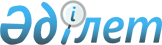 Об утверждении Санитарных правил "Санитарно-эпидемиологические требования к объектам образования"Приказ Министра здравоохранения Республики Казахстан от 5 августа 2021 года № ҚР ДСМ-76. Зарегистрирован в Министерстве юстиции Республики Казахстан 6 августа 2021 года № 23890.       В соответствии с подпунктом 132-1) пункта 16 Положения о Министерстве здравоохранения Республики Казахстан, утвержденного постановлением Правительства Республики Казахстан от 17 февраля 2017 года № 71 ПРИКАЗЫВАЮ:      1. Утвердить прилагаемые Санитарные правила "Санитарно-эпидемиологические требования к объектам образования".       2. Признать утратившими силу некоторые приказы Министерства здравоохранения Республики Казахстан по перечню согласно приложению к настоящему приказу.      3. Комитету санитарно-эпидемиологического контроля Министерства здравоохранения Республики Казахстан в установленном законодательством Республики Казахстан порядке обеспечить:      1) государственную регистрацию настоящего приказа в Министерстве юстиции Республики Казахстан;      2) размещение настоящего приказа на интернет-ресурсе Министерства здравоохранения Республики Казахстан после его официального опубликования;      3) в течение десяти рабочих дней после государственной регистрации настоящего приказа в Министерстве юстиции Республики Казахстан представление в Юридический департамент Министерства здравоохранения Республики Казахстан сведений об исполнении мероприятий, предусмотренных подпунктами 1) и 2) настоящего пункта.      4. Контроль за исполнением настоящего приказа возложить на курирующего вице-министра здравоохранения Республики Казахстан.      5. Настоящий приказ вводится в действие по истечении шестидесяти календарных дней после дня его первого официального опубликования. Санитарные правила "Санитарно-эпидемиологические требования к объектам образования" Глава 1. Общие положения       1. Настоящие Санитарные правила "Санитарно-эпидемиологические требования к объектам образования" (далее – Санитарные правила) разработаны в соответствии с подпунктом 132-1) пункта 16 Положения о Министерстве здравоохранения Республики Казахстан, утвержденного постановлением Правительства Республики Казахстан от 17 февраля 2017 года № 71 "О некоторых вопросах министерств здравоохранения и национальной экономики Республики Казахстан" (далее – Положение) и устанавливают санитарно-эпидемиологические требования к выбору земельного участка под строительство объекта, проектированию, реконструкции, эксплуатации, водоснабжению, водоотведению, теплоснабжению, освещению, вентиляции, кондиционированию, ремонту и содержанию, условиям проживания, питания, обучения и производственной практике, производственному контролю, условиям труда и бытовому обслуживанию персонала, медицинскому обеспечению обучающихся и воспитанников на объектах образования независимо от форм собственности.      2. Настоящие Санитарные правила распространяются на объекты организаций образования, в том числе воспитания, мест проживания и питания обучающихся и воспитанников, интернатные организации всех видов и типов (далее – объекты) за исключением дошкольных объектов воспитания и обучения детей (далее – дошкольные организации).       3. На объектах проводятся лабораторно-инструментальные исследования в соответствии с приложением 1 к настоящим Санитарным правилам.      4. В настоящих Санитарных правилах использованы следующие понятия:      1) специальные образовательные организации – организации образования, обеспечивающие условия, включающие специальные учебные программы и методы обучения, технические и иные средства, среду жизнедеятельности, а также медицинские, социальные и иные услуги, без которых невозможно освоение общеобразовательных учебных и образовательных программ лицами (детьми) с особыми образовательными потребностями;      2) организация среднего образования – организация образования, реализующая общеобразовательные учебные программы дошкольного воспитания и обучения, начального, основного среднего, общего среднего образования, специализированные общеобразовательные и специальные учебные программы;      3) бракераж – оценка качества продуктов питания и готовых блюд по органолептическим показателям;      4) организация образования – юридические лица, а также имеющие статус международных школ филиалы юридических лиц, которые реализуют одну или несколько образовательных программ и (или) обеспечивают содержание и воспитание обучающихся и воспитанников независимо от формы собственности и организационной правовой формы, индивидуальные предприниматели без образования юридического лица, реализующие общеобразовательные учебные программы;      5) учебно-оздоровительная организация образования – юридическое лицо, осуществляющее функции по воспитанию, образованию, оздоровлению, отдыху детей и учащейся молодежи;      6) физическая культура – составная часть культуры, область социальной деятельности, представляющая собой совокупность духовных и материальных ценностей, создаваемых и используемых обществом в целях развития физических и интеллектуальных способностей человека, совершенствования его двигательной активности и формирования здорового образа жизни, социальной адаптации путем физического воспитания и развития;      7) письменные принадлежности – письменные тетради, инструменты для письма и рисования, к которым относятся ручки, карандаши, фломастеры, пенал, циркуль, маркеры, угольки, мелки, стержни, грифеля;      8) общеобразовательная организация – учебное заведение, реализующее общеобразовательные учебные программы начального, основного среднего и общего среднего образования, а также образовательные программы дополнительного образования обучающихся и воспитанников;      9) организация образования для детей-сирот и детей, оставшихся без попечения родителей – организация, в которой создаются благоприятные условия для воспитания, получения образования с предоставлением мест проживания детям-сиротам, детям, оставшимся без попечения родителей;      10) личная медицинская книжка – персональный документ, в который заносятся результаты обязательных медицинских осмотров с отметкой о допуске к работе;      11) максимальная учебная нагрузка – общее количество часов инвариантной и вариативной части Типового учебного плана;      12) интернатные организации – организации образования, обеспечивающие государственные гарантии прав на образование определенных категорий лиц с предоставлением мест проживания;      13) центры адаптации несовершеннолетних (далее – ЦАН) – организации, находящиеся в ведении органов образования, обеспечивающие прием, временное содержание и проживание безнадзорных и беспризорных детей и подростков в возрасте от трех до восемнадцати лет до установления родителей или других законных представителей, детей, оставшихся без попечения родителей или лиц, их заменяющих, в случае невозможности их своевременного устройства, детей, отобранных при непосредственной угрозе их жизни или здоровью органом опеки и попечительства от родителей (одного из них) или от других лиц, на попечении которых они находятся, детей, направляемых в специальные организации образования, а также детей, находящихся в трудной жизненной ситуации вследствие жестокого обращения, приведшего к социальной дезадаптации и социальной депривации;      14) лицей – учебное заведение, реализующее общеобразовательные учебные программы основного среднего и общего среднего образования и образовательные программы дополнительного образования, обеспечивающие расширенное и углубленное естественно–математическое образование обучающихся в соответствии с их склонностями и способностями;      15) специализированная организация образования – учебное заведение, спортивные объекты, реализующее специализированные общеобразовательные учебные программы основного и общего среднего образования, разработанные на основании государственных общеобязательных стандартов образования и направленных на углубленное освоение основ наук, культуры, искусства, спорта, военного дела, развитие их творческого потенциала и дарований;      16) предшкольные классы – классы для детей с пяти лет в общеобразовательных школах, в которых проводится одногодичная обязательная бесплатная предшкольная подготовка;      17) внешкольная организация дополнительного образования (далее – внешкольные объекты) – учебно-воспитательная организация, предназначенная для обеспечения необходимых условий личностного развития, укрепления здоровья и профессионального самоопределения, творческого труда обучающихся и воспитанников, формирования их общей культуры, адаптации личности к жизни в обществе, организации содержательного досуга;      18) учебно-методический комплекс (далее – УМК) – совокупность единичных учебных и методических изданий, сопровождающие учебник и направленные на обеспечение освоения обучающимися содержания учебных предметов (дисциплин);      19) учебная нагрузка – суммарная нормируемая занятость в учебно-воспитательном процессе для каждой возрастной группы, которая измеряется в учебных часах;      20) учебный час – продолжительность урока (занятий) или лекции от начала до перемены (перерыва);      21) оптимальные микроклиматические условия – сочетание количественных показателей микроклимата, которые при длительном и систематическом воздействии на обучающихся и воспитанников обеспечивают сохранение нормального теплового состояния организма без напряжения механизмов терморегуляции;      22) производственный контроль – комплекс мероприятий, в том числе лабораторных исследований и испытаний производимой продукции, работ и услуг, выполняемых индивидуальным предпринимателем или юридическим лицом, направленных на обеспечение безопасности и (или) безвредности для человека и среды обитания;      23) рекреация – помещение для отдыха и восстановления сил, обучающихся и воспитанников во время перемены и в свободное от занятий время;      24) санитарно-дворовые установки (далее – СДУ) – туалет, не связанный с централизованной канализацией, расположенный на территории объекта, имеющий надземную часть и выгребную яму;      25) санитарная специальная одежда (далее – специальная одежда) – комплект защитной одежды персонала, предназначенный для защиты сырья, вспомогательных материалов и готового продукта от загрязнения механическими частицами, микроорганизмами и другими загрязнениями;      26) септик – сооружение для очистки небольших количеств бытовых сточных вод;      27) спортивные объекты – организации, деятельность которых связана с организацией и осуществлением лечебно-оздоровительных, физкультурно-оздоровительных, учебно-воспитательных работ и культурного досуга детей и подростков;      28) наполняемость классов (групп) – нормируемое количество обучающихся;      29) рациональное питание – сбалансированное питание, с учетом физиологических и возрастных норм питания;      30) маломобильные группы населения – лица, испытывающие затруднения при самостоятельном передвижении, получении услуг, информации или ориентировании в пространстве, в том числе использующие детские коляски, пожилого возраста, инвалиды;      31) международная школа – учебное заведение, реализующее самостоятельно разработанные интегрированные образовательные программы, прошедшее авторизацию в Организации Международного Бакалавриата или международную институциональную аккредитацию;      32) малокомплектная школа – общеобразовательная школа с малым контингентом обучающихся (от 5 детей), с совмещенными класс-комплектами и со специфической формой организации учебных занятий. Глава 2. Санитарно-эпидемиологические требования к выбору земельного участка под строительство объекта, проектированию, эксплуатации, реконструкции объектов       5. Выбор земельного участка, проектирование, реконструкция объектов определяется требованиями государственных нормативов в области архитектуры, градостроительства и строительства, утверждаемых уполномоченным органом по делам архитектуры, градостроительства и строительства согласно подпункта 23-16) статьи 20 Закона Республики Казахстан от 16 июля 2001 года "Об архитектурной, градостроительной и строительной деятельности в Республике Казахстан" (далее – государственные нормативы в области архитектуры, градостроительства и строительства).      6. Территория общеобразовательных организаций и объектов с организацией мест проживания обучающихся и воспитанников должна иметь ограждение по всему периметру в соответствии с требованиями государственных нормативов в области архитектуры, градостроительства и строительства. Ограждение должно быть без повреждений.      7. На территории объектов не допускается размещение объектов, функционально с ними не связанных.      8. Внешкольные объекты, размещаемые в многоквартирных жилых домах, в частных домовладениях, во встроенно-пристроенных помещениях допускается не иметь отдельную территорию.      9. Въезды и входы на участок объекта, проезды, дорожки к хозяйственным постройкам, к площадкам для мусоросборников, к СДУ покрываются асфальтом, бетоном или другим твердым покрытием, доступным для очистки.      10. При проектировании площади помещений общеобразовательных организаций (классы, учебные кабинеты) при смешанных формах обучения (фронтальная и групповая) устанавливается норма 2,5 квадратных метров (далее – м2) на одного обучающегося. При проектировании международных школ (классы, учебные кабинеты) норма площади помещений устанавливается заданием на проектирование или в соответствии с международными, региональными стандартами или стандартами иностранных государств, в порядке и условиях, установленных Законами Республики Казахстан "О стандартизации" и "Об архитектурной, градостроительной и строительной деятельности в Республике Казахстан". Площадь мастерских по изучению технологий и труда, а также специализированных мастерских для дифференцированного обучения по направлениям – 3,75 м2 на одного обучающегося.      11. Площади помещений учебных кабинетов и аудиторий технического и профессионального образования (далее – ТиПО), послесреднего образования (далее – ПО), высшего и послевузовского образования (далее – ВУЗ) определяются:      1) не менее 2,5 м2 на 1 обучающегося - для 12 - 15 мест;      2) 2,2 м2 на 1 обучающегося - для 16 - 25 мест;      3) 1,8 м2 на 1 обучающегося - для 26 - 49 мест;      4) 1,5 м2 на 1 обучающегося - для 50 - 75 мест;      5) 1,3 м2 на 1 обучающегося - для 76 - 100 мест;      6) 1,2 м2 на 1 обучающегося - для 100 - 150 мест;      7) 1,1 м2 на 1 обучающегося - для 150 - 350 мест;      8) 1,0 м2 на 1 обучающегося - для 350 и более мест.      Аудитории, учебные кабинеты, лаборатории должны размещаться на надземных этажах.      12. Количество обучающихся и воспитанников не должно превышать проектную вместимость объекта. Количество обучающихся по дистанционной форме обучения в общую численность не включается.      13. Допускается организация двухсменного режима обучения при условии соблюдения в каждой смене нормы площади на 1 обучающегося и требований настоящих Санитарных правил.      14. Помещения (бойлерные с насосными установками, производственные помещения, ремонтные мастерские, охлаждаемые камеры с насосным отделением, вентиляционные камеры, компрессорные), режим использования которых сопровождается шумом и может причинять беспокойство обучающимся и воспитанникам, мешать или нарушать работу педагогического, медицинского, административного персонала не размещают смежно, над и под спальными комнатами, учебными, медицинскими кабинетами.      При условии выполнения мероприятий по изоляции шума и вибрации допускается размещение спальных комнат, учебных и медицинских кабинетов, помещений с постоянным пребыванием людей, примыкающих по вертикали и горизонтали к техническим помещениям вентиляционных систем.      15. Набор помещений внешкольных объектов устанавливается в зависимости от реализации программ дополнительного образования, единовременной вместимости, технологии процесса обучения, инженерно-технического оборудования, оснащения необходимой мебелью.      16. Радиаторы системы отопления спортивного зала располагаются в нишах под окнами и закрываются решетками или устанавливаются на высоту 2,4 метра (далее – м) от пола. На окнах и осветительных приборах должны быть предусмотрены заградительные устройства.      17. Поверхность пола во всех помещениях должна быть ровной, без щелей, изъянов и механических повреждений.      Полы в учебных помещениях, кабинетах и рекреациях должны иметь дощатое или паркетное покрытие. Возможно покрытие полов синтетическими полимерными материалами, утепленным линолеумом, допускающими обработку влажным способом и дезинфекцию.      Пол спортивного зала деревянный или имеет специальное покрытие, поверхность пола ровная, без щелей и изъянов.      Полы в мастерских трудового обучения выполняются из материала, устойчивого к механическому воздействию, в кабинетах и лабораториях химии – стойкие к химическим реагентам.      18. Объекты эксплуатируются в отдельно стоящем здании или нескольких отдельных зданиях.      Допускается эксплуатация объектов в приспособленных зданиях, во встроенно-пристроенных помещениях. При эксплуатации общеобразовательной организации в приспособленном здании расчетная вместимость учебных помещений и кабинетов определяется с учетом нормы площади 2,5 м2 на 1 обучающегося.      19. Размещение объектов в жилых зданиях, во встроенно-пристроенных помещениях определяется государственными нормативами в области архитектуры, градостроительства и строительства.      20. Объекты, эксплуатируемые на первом этаже многоквартирного жилого дома, должны иметь отдельный вход, не совмещенный с подъездом жилого дома.      21. Эксплуатация помещений для пребывания обучающихся и воспитанников, медицинского назначения не допускается в подвальных и цокольных этажах зданий.      22. Все помещения должны эксплуатироваться в соответствии с функциональным назначением.      23. Не допускается эксплуатация объектов, размещенных в аварийных зданиях и помещениях.       24. При наличии на объектах дошкольных организаций, компьютерных классов, специализированных медицинских и стоматологических кабинетов, парикмахерских, прачечных, бассейнов, учебно-производственных мастерских, объектов питания применяются требования санитарных правил, гигиенических нормативов, утверждаемые согласно подпункту 132-1) пункта 16 Положения (далее – документы нормирования).       25. При реконструкции объектов соблюдаются требования пунктов с 6 по 24 настоящих Санитарных правил. Глава 3. Санитарно-эпидемиологические требования к водоснабжению, водоотведению, теплоснабжению, освещению, вентиляции, кондиционированию      26. На объектах предусматриваются и должны быть в исправном состоянии централизованное хозяйственно-питьевое, горячее водоснабжение, водоотведение.      27. Объекты обеспечиваются безопасной и качественной питьевой водой в соответствии с установленными требованиями документов нормирования.      28. На объектах должен быть организован питьевой режим. Питьевая вода, в том числе расфасованная в емкости (графины, чайники, бачки и другие) или бутилированная, по показателям качества и безопасности соответствует требованиям документов нормирования.      Кулеры (диспенсеры) для воды регулярно очищаются согласно инструкции производителя. Для питья используют чистую посуду (стеклянная, фаянсовая, одноразовые стаканчики).      Разрешается использование индивидуальной бутилированной емкости. Допускается использование кипяченой питьевой воды, при условии ее хранения не более трех часов.      29. Конструктивные решения стационарных питьевых фонтанчиков предусматривают наличие ограничительного кольца вокруг вертикальной водяной струи высотой не менее десяти сантиметров.      30. За организацию питьевого режима приказом руководителя объектов назначается ответственное лицо. Обеспечивается свободный доступ обучающихся и воспитанников к питьевой воде в течение всего времени их пребывания на объектах.      31. При отсутствии централизованной системы водоснабжения используется вода из местных источников питьевого назначения с устройством внутреннего водопровода и водоотведения.      32. Допускается использование для хозяйственно-питьевых нужд привозной питьевой воды, доставка которой проводится специализированным автотранспортом, в специальных промаркированных емкостях, выполненных из материалов, разрешенных для контакта с питьевой водой, своевременно очищаемых, промываемых и дезинфицируемых.      33. На объектах, работающих на привозной воде, предусматривается отдельное помещение с установкой емкостей для хранения запаса питьевой воды. Емкости имеют маркировку ("питьевая вода"), подвергаются еженедельной (и по мере необходимости) очистке и дезинфекции с применением моющих и дезинфицирующих средств. Не допускается использование емкости для питьевой воды для иных целей.      34. При отсутствии централизованной системы горячего водоснабжения устанавливаются водонагреватели. Горячая и холодная вода подводится ко всем ваннам, душевым, прачечным, умывальникам в местах проживания, в помещениях медицинского назначения, а также к технологическому оборудованию на пищеблоке с установкой смесителей.      Не допускается использование горячей воды из системы водяного отопления для технологических и хозяйственно-бытовых целей.      35. Помещения, предназначенные для рисования и лепки, для работы с растениями, мастерские, помещения медицинского блока, производственные помещения пищеблока оборудуются раковинами с подводкой горячей и холодной воды, средствами для мытья и сушки рук.      36. При размещении объектов в неканализованной и частично канализованной местности предусматривается устройство местного водоотведения. Прием сточных вод, в том числе СДУ осуществляют в общую или раздельные подземные водонепроницаемые емкости (ямы, септики), оснащенные крышками с гидравлическими затворами (сифонами), расположенные в хозяйственной зоне территории объекта, очистка которых проводится своевременно.      Сброс сточных вод в открытые водоемы и на прилегающую территорию, а также устройство поглощающих колодцев не допускается.      37. Канализационные стояки для водоотведения в производственных, складских помещениях, бытовых помещениях прокладывают в оштукатуренных коробах.      38. В неканализованной местности допускается устройство теплых санитарных узлов (1 на 75 человек) и установка наливных умывальников (1 на 30 человек).      Теплые санитарные узлы имеют надземные помещения и выгребную яму из водонепроницаемого материала. Уборку санитарных узлов проводят ежедневно с использованием дезинфицирующих средств. Выгребную яму своевременно очищают.      В проектируемых, строящихся и реконструируемых объектах образования в неканализованной и частично канализованной местности санитарные узлы располагаются в здании (школа, общежитие, учебный корпус).      39. Здания объектов оборудуются системами центрального отопления. При отсутствии централизованного источника теплоснабжения предусматривается автономная котельная, работающая на жидком, твердом и газообразном топливе.      40. В сельских населенных пунктах в одноэтажных зданиях малокомплектных школах допускается устройство печного отопления. Топка проводится в изолированном помещении с отдельным входом.      41. В отопительный период температура воздуха определяется в соответствии с документами нормирования.      42. Естественное и искусственное освещение помещений следует проектировать в соответствии с государственными нормативами в области архитектуры, градостроительства и строительства. Для искусственного освещения используют лампы светодиодные, люминесцентные и энергосберегающие. Общее искусственное освещение предусматривается во всех помещениях.      43. Территория объекта имеет наружное искусственное освещение.      44. Световые проемы в учебных помещениях, игровых и спальнях оборудуют регулируемыми солнцезащитными устройствами.      45. В учебно-производственных мастерских, спортивных залах допускается двухстороннее естественное боковое и комбинированное (верхнее и боковое) освещение. Не допускается закрашивание оконных стекол в учебных помещениях.      Остекление окон выполняется из цельного стеклополотна.      46. При искусственном освещении в одном помещении применяются лампы одного типа. Используют светильники отраженного и рассеянного света, обеспечивают их плафонами.      47. Показатели искусственной освещенности объектов определяются в соответствии с документами нормирования.      48. Учебные помещения объектов для обучающихся и воспитанников с нарушениями зрения (классы, кабинеты, лаборатории, мастерские), а также читальные залы оборудуют комбинированной системой искусственного освещения. Суммарный уровень освещенности от общего и местного освещения в зависимости от вида зрительной патологии составляет:      1) с высокой степенью осложненной близорукости и дальнозоркостью высокой степени – 1000 люкс (далее – лк);      2) с поражением сетчатки и зрительного нерва (без светобоязни) – 1000 – 1500 лк;      3) для страдающих светобоязнью – не более 500 лк;      4) уровень искусственной освещенности от системы общего освещения не должен превышать 400 лк;      5) каждое рабочее место оборудуют светильниками местного освещения не менее 400 лк.      Светильники имеют жесткое крепление к поверхности стола и гибкий кронштейн, позволяющий менять угол наклона и высоту источника света.      49. Лампы, вышедшие из строя, заменяются. Неисправные, ртутьсодержащие лампы хранятся в отдельном помещении, не доступном для обучающихся и воспитанников. Не допускается выброс отработанных ртутьсодержащих ламп в мусоросборники. Хранение и направление на утилизацию отработанных ртутьсодержащих ламп возлагается на ответственное лицо приказом руководителя объекта.      50. Здания объектов оборудуются системами вентиляции и кондиционирования воздуха. На пищеблоке предусматривается вентиляция на механическом побуждении. Над оборудованием, являющимся источником выделения тепла и влаги, устанавливаются вытяжные зонты.      51. При эксплуатации систем вентиляции и кондиционирования воздуха соблюдаются требования документов нормирования.      52. Учебные помещения проветривают во время перемен, рекреационные – во время уроков. До начала занятий и после их окончания осуществляют сквозное проветривание учебных помещений. Сквозное или угловое проветривание проводят в отсутствии обучающихся и воспитанников. Сквозное проветривание не проводят через туалетные помещения.      53. Мастерские, где работа на станках и механизмах связана с выделением большого количества тепла и пыли, оборудуют приточно-вытяжной вентиляцией и местными пылеуловителями и вытяжными приспособлениями.      54. На объектах создаются оптимальные микроклиматические условия (температура, скорость движения воздуха и относительная влажность воздуха), согласно документам нормирования.      55. Для контроля за температурой воздуха в игровых, учебных и спальных помещениях организаций образования, воспитания и мест проживания детей, а также в помещениях медицинского пункта устанавливаются термометры. Глава 4. Санитарно-эпидемиологические требования к ремонту и содержанию помещений объектов      56. Ежегодно на объекте проводится текущий ремонт.      57. При функционировании объектов не допускается проведение капитального и текущего видов ремонтных работ, за исключением работ по устранению аварийных ситуаций.      58. Для отделки помещений используются строительные материалы, имеющие документы, подтверждающие их качество и безопасность.      59. Допускается применение подвесных потолков различных конструкций в вестибюлях, холлах, рекреациях, актовых и конференц-залах, административных помещениях.      60. Потолки и стены всех помещений имеет гладкую поверхность, без щелей, трещин, деформаций, без признаков поражений грибком.      61. В помещениях с обычным режимом эксплуатации стены, пол, оборудование имеет гладкую, матовую поверхность, допускающую уборку влажным способом.      В помещениях с влажным режимом работы (медицинского назначения, пищеблок, санитарные узлы, постирочные, прачечные, моечные) стены облицовывают плиткой или другими влагостойкими материалами, на высоту не менее 1,5 м, в душевых на высоту не менее 1,8 м, допускающими уборку влажным способом с применением моющих и дезинфицирующих средств.      62. Оконные стекла, плафоны электроламп и жалюзийные решетки вытяжных вентиляционных систем содержатся в чистоте. Не допускается привлекать к очистке осветительной арматуры и мытью окон обучающихся и воспитанников.      63. На окна, форточки, фрамуги, открываемые для проветривания, устанавливаются москитные сетки.      64. Территория объектов, физкультурные и спортивные площадки на открытом воздухе содержатся в чистоте, должны быть свободными от посторонних предметов.      65. Все помещения содержатся в чистоте. Пищеблок и туалеты ежедневно убирают с использованием дезинфицирующих средств. В туалетах ежедневной дезинфекции подлежат полы, дверные ручки, барашки кранов, раковины и унитазы.      Влажную уборку помещений проводит техперсонал организаций. Не допускается привлекать к уборке санитарных узлов обучающихся и воспитанников.      66. Для проведения уборки используются моющие, дезинфицирующие средства разрешенные к применению, согласно документам нормирования.      Дезинфицирующие растворы готовят согласно инструкции производителя в маркированных емкостях с указанием даты приготовления раствора. Дезинфицирующие и моющие средства и их рабочие растворы хранятся в недоступных для обучающихся и воспитанников местах.      67. Уборочный инвентарь (тазы, ведра, щетки, ветошь) маркируют и закрепляют за отдельными помещениями (санитарные узлы, медицинский пункт, производственные помещения пищеблока, обеденный зал, рекреации, учебные кабинеты, спальные, производственные мастерские) и хранят в специально выделенных местах.      Уборочный инвентарь для санитарных узлов всех организаций имеет сигнальную маркировку.      68. На объектах проводят мероприятия по дератизации и дезинсекции. Не допускается наличие насекомых, клещей и других членистоногих и грызунов.      69. Мусоросборники, оборудованные плотно закрывающимися крышками устанавливаются в хозяйственной зоне, на площадке с водонепроницаемым покрытием, доступным для очистки и дезинфекции, огражденной с трех сторон. Мусоросборники (контейнеры) очищаются, моются и дезинфицируются.      Для сбора мусора с объектов, размещенных на первых этажах многоквартирного жилого дома, во встроенно-пристроенных помещениях используются общие мусоросборники жилого дома или контейнеры. Глава 5. Санитарно-эпидемиологические требования к условиям обучения и производственной практике       70. Наполняемость групп (классов) специальных образовательных организаций принимается согласно приложению 2 к настоящим Санитарным правилам.      71. Продолжительность урока в общеобразовательной организации не должна превышать 45 минут. В первых классах применяют "ступенчатый" режим учебных занятий с постепенным наращиванием учебной нагрузки. В сентябре планируют три урока по 35 минут, с октября по 45 минут. С проведением на уроках физкультминуток и гимнастики для глаз.      Для учащихся первых классов в течение года должны быть дополнительные недельные каникулы.       72. Недельная учебная нагрузка в общеобразовательных организациях не должна превышать указанных норм в приложении 3 к настоящим Санитарным правилам.      Количество уроков в расписании согласовывается с родительским комитетом.       73. Проведение сдвоенных уроков в начальной школе не допускается. При составлении расписания уроков учитывается динамика умственной работоспособности учащихся в течение дня и недели и используется таблица ранжирования предметов по трудности в соответствии с приложением 4 к настоящим Санитарным правилам.      74. Школьное расписание уроков составляется отдельно для обязательных и факультативных занятий. Факультативные занятия планируют в дни с наименьшим количеством обязательных уроков.      Вес ежедневного учебного комплекта не должен превышать:      для обучающихся 1 - 3 классов – 1,5-2,0 килограмм (далее – кг);      для обучающихся 4 - 5 классов – 2,0-2,5 кг;      для обучающихся 6 - 7 классов – 3,0-3,5 кг;      для обучающихся 8 - 11(12) классов – 4,0-4,5 кг.      Расписание уроков составляется с учетом гигиенических нормативов ежедневного учебного комплекта (учебники, УМК и письменные принадлежности) без веса ученического портфеля или ранца (рюкзака).      75. Продолжительность перемен между уроками для учащихся всех видов общеобразовательных организаций составляет не менее 5 минут, большой перемены (после 2 или 3 уроков) – 30 минут. Вместо одной большой перемены допускается после второго и четвертого уроков устраивать две перемены по 15 минут каждая.      Перемены проводят при максимальном использовании свежего воздуха, в подвижных играх.      Между сменами предусматривают перерыв продолжительностью не менее 40 минут для проведения влажной уборки и проветривания.      76. Максимально допустимое количество занятий в предшкольных классах – не более четырех продолжительностью 25 – 30 минут. Перерывы между занятиями должны быть не менее 10 минут.       77. Учебная нагрузка обучающихся организаций образования, реализующих образовательные программы ТиПО, послесреднего и высшего образования устанавливается государственными общеобязательными стандартами образования всех уровней образования, утвержденными приказом Министра образования и науки Республики Казахстан от 31 октября 2018 года № 604 (зарегистрирован в Реестре государственной регистрации нормативных правовых актов под № 17669).      78. Во время летних каникул допускается организация пришкольных лагерей (площадок), осуществляющих физкультурно-оздоровительную, учебно-воспитательную деятельность и культурный досуг обучающихся и воспитанников. Во время работы пришкольных лагерей допускается организация питания и дневного сна. При организации питания учитываются требования настоящих Санитарных правил. При организации дневного сна выделяется спальное помещение, устанавливаются индивидуальные кровати (раскладушки), предусматривается индивидуальное постельное белье (простынь, наволочка, пододеяльник) и не менее двух полотенец (для рук и ног).      79. Производственная практика проводится согласно графику учебно-воспитательного процесса. Не допускается проводить ремонт технологического оборудования обучающимися и воспитанниками.      80. Мебель и оборудование, включая оборудование на игровых и спортивных площадках, соответствуют росту и возрасту обучающихся и воспитанников. Спортивное, игровое оборудование содержатся в исправном состоянии.       81. Подбор учебной мебели проводят в соответствии с ростом обучающихся. Размеры учебной мебели указаны в приложении 5 к настоящим Санитарным правилам.      82. На объектах учебные кабинеты, лаборатории оборудуют рабочими столами, стульями со спинками.      Рассаживают обучающихся и воспитанников:      с нарушением слуха, зрения – за передними столами рядов от доски;      часто болеющие простудными заболеваниями дальше от наружной стены.      83. Мебель в учебных помещениях устанавливается с учетом обеспечения естественного бокового левостороннего освещения. Не допускается направление основного светового потока спереди и сзади от обучающихся и воспитанников.      84. Для проведения лабораторных работ с использованием физических и химических реагентов к демонстрационным и ученическим лабораторным столам в кабинете физики и химии предусматривается подводка электроэнергии, в кабинете химии (при централизованном водоснабжении) – подводка воды и канализации.      В кабинете химии оборудуется вытяжной шкаф.      85. Химические реагенты, кислоты и щелочи, используемые для проведения опытов, маркируются, хранятся в специально выделенном сейфе под контролем ответственного лица.      86. В учебных мастерских при работе на специализированных верстаках и столах применяются табуреты подъемно-поворотные без спинок в соответствии с их назначением.      87. Мастерские оснащают малошумным оборудованием, уровни шума и вибрации соответствуют требованиям документов нормирования.      88. Раздевальные при спортивных залах оборудуются шкафчиками или вешалками для одежды и скамейками.      89. Спортивные маты и снаряды, имеют целостные покрытия (обшивки), допускающие обработку влажным способом и дезинфекцию.      90. Ямы для прыжков заполняют чистым песком (без камней, веток, листьев) с примесью опилок, перед прыжками содержимое взрыхляется и выравнивается. Деревянные борты ям должны находится на одном уровне с землей, обшиваются брезентом или резиной.      Беговая дорожка должна быть с твердым, хорошо дренирующим покрытием, с плотным, непылящим, стойким к атмосферным осадкам верхним слоем.      91. При отсутствии централизованной системы водоснабжения допускается установка наливных умывальников.      92. В санитарных узлах объектов устанавливают унитазы, умывальные раковины, средства для мытья и сушки рук, урны для сбора мусора. Унитазы для обучающихся и воспитанников размещаются в закрытых кабинах, для предшкольных классов объектов устанавливают детские унитазы.      Потребность в санитарных приборах учебных и жилых корпусов объектов предусматриваются согласно приложению 6 к настоящим Санитарным правилам.      Установка и потребность в санитарных приборах для маломобильных групп населения нормируется в соответствии с требованиями государственных нормативов в области архитектуры, градостроительства и строительства.      93. Приобретенная продукция для обучающихся и воспитанников (игрушки, обувь, одежда, посуда, средства личной гигиены, школьно-письменные принадлежности, постельное белье, парфюмерно-косметическая продукция, мебель) должны иметь документы, подтверждающие ее качество и безопасность. Глава 6. Санитарно-эпидемиологические требования к условиям проживания на объектах      94. Допускается размещение объекта для проживания обучающихся и воспитанников в отдельно стоящих зданиях, во встроенно-пристроенных зданиях, а также смежно с учебными корпусами.      Площадь в спальных помещениях устанавливается не менее 4 м2 на 1 место, в школах-интернатах для детей с последствиями полиомиелита и церебральными параличами – 4,5 м2.      В общежитиях для обучающихся ТиПО, ПО и ВУЗ площадь на 1 человека предусматривается не менее 6 м2.      95. Помещения оборудуются мебелью согласно их функционального назначения.      Для хранения запасов белья, новой и старой одежды и обуви, жесткого инвентаря предусматриваются складские помещения.      96. Купание обучающихся и воспитанников на объектах с круглосуточным пребыванием осуществляется по графику не реже одного раза в семь календарных дней с одновременной сменой постельного, нательного белья и полотенец.      97. Смена постельного белья, полотенец проводится по мере загрязнения, но не реже одного раза в неделю. Грязное белье доставляется в прачечную в мешках (клеенчатых и матерчатых). Матерчатые мешки сдаются в стирку, клеенчатые обрабатываются моющим средством, разрешенным к применению. Чистое белье доставляется в постиранном мешке. Не менее одного раза в год постельные принадлежности подвергаются камерной дезинфекции.      98. На одно спальное место предусматривается наличие не менее трех комплектов постельного белья. На объектах с организацией мест проживания обучающихся и воспитанников постельные принадлежности и постельное белье маркируются, предметы личной гигиены (зубные щетки, расчески, мочалки) для каждого ребенка выделяются индивидуально. Индивидуальные зубные щетки, мочалки хранят в открытых ячейках в умывальных.      99. Стирка белья осуществляется в прачечной объекта, исключаются встречные потоки чистого и грязного белья. При отсутствии прачечной стирка белья проводится централизованно в других прачечных.      Белье заболевших инфекционным заболеванием перед стиркой подвергается дезинфекции в маркированных ваннах.      100. В общежитиях для обучающихся ТиПО, ПО, ВУЗ устанавливается 1 душ, 1 умывальная раковина и 1 унитаз на 4 – 6 человек. Женская кабина личной гигиены предусматривается из расчета 1 кабина на 50 человек и оборудуется унитазом, биде, душем и умывальной раковиной.Глава 7. Санитарно-эпидемиологические требования к условиям питания на объектах      101. К пищеблокам объектов в части, не противоречащей требованиям настоящих Санитарных правил, применяются требования документов нормирования к объектам общественного питания.      102. Интервалы между приемами пищи не должны превышать 3,5 – 4 часов.       103. Нормы питания обучающихся и воспитанников на объектах воспитания и образования (в массе "брутто") регламентированы постановлением Правительства Республики Казахстан от 12 марта 2012 года № 320 "Об утверждении размеров, источников, видов и Правил предоставления социальной помощи гражданам, которым оказывается социальная помощь".      104. На объекте составляется перспективное сезонное (лето – осень, зима – весна) рациональное, сбалансированное двухнедельное меню. При разработке меню учитывают продолжительность пребывания обучающихся и воспитанников, их возрастную категорию, предусматривают пищевую продукцию, обогащенную витаминно-минеральным комплексом.      105. Для обучающихся первой смены в общеобразовательных организациях предусматривается одно-двухразовое питание – второй завтрак или второй завтрак и обед, для обучающихся второй смены – полдник, для групп продленного дня – второй завтрак, обед и полдник. При круглосуточном пребывании детей предусматривается не менее чем пятикратное питание.       106. Масса порции блюд в граммах в зависимости от возраста указана в приложении 7 к настоящим Санитарным правилам.       107. Допускается замена пищевой продукции, в соответствии с приложением 8 к настоящим Санитарным правилам.      108. В меню не допускается повторение одних и тех же блюд или кулинарных изделий в один и тот же день и в последующие два–три календарных дней.      109. Ежедневно в рацион питания включают мясо, молоко, сливочное и растительное масло, хлеб ржаной и (или) пшеничный, овощи и сахар. Рыбу, яйца, сыр, творог, мясо птицы включают один раз в два – семь календарных дней.      110. Завтрак состоит из блюда (первое или второе) и напитка (компот, кисель, чай и соки). Допускается включение в завтрак или отдельным приемом яйцо, соки, фрукты, бутербродов со сливочным маслом или сыром.      Обед включает салат, первое, второе блюдо (основное блюдо из мяса, рыбы или птицы с гарниром) и третье (компот, кисель, чай и соки). Готовят несложные салаты из вареных и свежих овощей.      В полдник в меню включают напиток (молоко, кисломолочные продукты, кисели, соки) с булочными или кондитерскими изделиями без крема.      Ужин состоит из овощного (творожного) блюда или каши, основного второго блюда (мясо, рыба или птица с гарниром), напитка (чай, сок, кисель).      Дополнительно в качестве второго ужина включают фрукты или кисломолочные продукты, булочные или кондитерские изделия без крема.      111. Ежедневно в обеденном зале вывешивается утвержденное руководителем объекта меню, в котором указывают наименования блюд, выход каждого готового блюда. Наименования блюд и кулинарных изделий, указанных в меню, должны соответствовать их наименованиям, указанным в использованных сборниках рецептур.       112. Прием пищевой продукции и продовольственного сырья осуществляют при наличии документов, удостоверяющих их качество и безопасность, с внесением данных в бракеражный журнал скоропортящейся пищевой продукции и полуфабрикатов, согласно форме 1 приложения 9 к настоящим Санитарным правилам.      Документы, удостоверяющие качество и безопасность пищевой продукции, хранятся в организации общественного питания.      113. В питании обучающихся и воспитанников допускается использование продовольственного сырья растительного происхождения, выращенного в организациях сельскохозяйственного назначения, на учебно-опытных и садовых участках, в теплицах организаций образования при наличии результатов лабораторно-инструментальных исследований указанной пищевой продукции, подтверждающих ее качество и безопасность.      114. Не допускается присутствие обучающихся и воспитанников в производственных помещениях пищеблока и привлечение их к работам, связанным с приготовлением пищи, чистке овощей, раздаче готовой пищи, резке хлеба, мытью посуды, уборке производственных помещений.      115. Розлив напитков осуществляют непосредственно в тару потребителя (стаканы, бокалы), не допускается сливать перед раздачей в общую емкость.       116. Витаминизацию витамином С проводят в организациях с круглосуточным пребыванием детей из расчета суточной нормы витамина С для детей школьного возраста – 70 миллиграмм, с внесением данных в журнал С-витаминизации, согласно форме 2 приложения 9 к настоящим Санитарным правилам.      117. Сроки годности и условия хранения пищевой продукции, соответствуют срокам годности, установленным производителем (изготовителем).      118. Хранение скоропортящейся пищевой продукции осуществляется в низкотемпературных холодильных оборудованиях, и (или) в холодильных камерах, и (или) холодильниках. Для контроля температуры устанавливают термометры. Использование ртутных термометров не допускается.      119. В организациях общественного питания объектов воспитания и образования не допускается:      1) изготовление и реализация:      простокваши, творога, кефира;      фаршированных блинчиков;      макарон по-флотски;      зельцев, форшмаков, студней, паштетов;      кондитерских изделий с кремом;      кондитерских изделий и сладостей (шоколад, конфеты, печенье) в потребительских упаковках;      морсов, квасов;      жареных во фритюре изделий;      яиц всмятку, яичницы – глазуньи;      сложных (более четырех компонентов) салатов; салатов, заправленных сметаной и майонезом;      окрошки;      грибов;      пищевой продукции непромышленного (домашнего) приготовления;      первых и вторых блюд на основе сухих пищевых концентратов быстрого приготовления;      газированных, лечебных и лечебно-столовых минеральных вод, сладких безалкогольных напитков, безалкогольных энергетических (тонизирующих) напитков, соков концентрированных диффузионных (за исключением упакованных минеральных и питьевых вод);      фаст-фудов: гамбургеров, хот–догов, чипсов, сухариков, кириешек;      острых соусов, кетчупов, жгучих специй (перец, хрен, горчица);      2) использование:      непастеризованного молока, творога и сметаны без термической обработки;      яиц и мяса водоплавающих птиц;      молока и молочных продуктов из хозяйств, неблагополучных по заболеваемости сельскохозяйственных животных;       субпродуктов продуктивных животных и птицы, за исключением языка, сердца;        мяса продуктивных животных и мяса птицы механической обвалки;        коллагенсодержащего сырья из мяса птицы;     продуктов убоя продуктивных животных и птицы, подвергнутых повторному замораживанию;      генетически модифицированного сырья и (или) сырья, содержащего генетически модифицированные источники;      нейодированной соли и необогащенной (нефортифицированной) железосодержащими витаминами, минералами пшеничной муки высшего и первого сортов.      120. На объектах образования, за исключением ВУЗ не допускается установка автоматов, реализующих пищевые продукты.      121. Реализация кислородных коктейлей в качестве массовой оздоровительной процедуры не допускается.       122. Ежедневно медицинским работником или ответственным лицом проводится органолептическая оценка качества готовых блюд с внесением записей в журнал органолептической оценки качества блюд и кулинарных изделий в соответствии с формой 3 приложения 9 к настоящим Санитарным Правилам.      Периодически оценка качества питания проводится бракеражной комиссией, состав которой определяется приказом руководителя объекта с обязательным включением медицинского работника, администрации, заведующего производством и представителя родительского комитета.      123. Ежедневно на пищеблоке повар оставляет суточные пробы готовой продукции в соответствии с фактическим меню. Пробы отбирают в чистую (обработанную кипячением) стеклянную посуду с крышкой (гарниры отбирают в отдельную посуду). Отобранные суточные пробы сохраняются не менее 48 часов в специальном холодильном оборудовании или в специально отведенном месте холодильного оборудования для хранения готовой пищевой продукции при температуре +2 °C – +6 °C. По истечении 48 часов суточная проба выбрасывается в пищевые отходы. Глава 8. Требования к производственному контролю, условиям труда и бытовому обслуживанию персонала      124. На объекте организуется и проводится производственный контроль в соответствии требованиями документов нормирования.      125. На объекте создаются условия для соблюдения персоналом условия труда и правил личной гигиены.      126. Работники пищеблока, технический персонал обеспечиваются специальной одеждой (халат или куртка с брюками, головной убор, обувь).      Работники объектов соблюдают личную и производственную гигиену: следят за чистотой рук, носят чистую специальную одежду и обувь, при выходе из объекта и перед посещением туалета снимают специальную одежду, моют руки с мылом перед началом работы и после посещения туалета, а также после каждого перерыва в работе и соприкосновения с загрязненными предметами.      127. Работники столовой объекта перед началом работы подбирают волосы под колпак или косынку, снимают украшения (часы, кольца, браслеты), коротко стригут ногти и не покрывают их лаком.      Не допускается работникам входить без специальной одежды в производственные помещения и ношение иной одежды поверх нее.      Специальная одежда хранится отдельно от личных вещей.      128. Во избежание попадания посторонних предметов в сырье и готовую продукцию не допускается вносить и хранить в производственных помещениях мелкие стеклянные и металлические предметы (кроме технологического инвентаря), застегивать специальную одежду булавками, иголками и хранить в карманах халатов предметы личного обихода.      129. Для мытья рук устанавливают умывальные раковины с подводкой к ним горячей и холодной воды, средствами для мытья и сушки рук.      130. Употребление пищи разрешается строго в отведенных местах. Глава 9. Санитарно-эпидемиологические требования к медицинскому обеспечению на объектах      131. На объектах образования обеспечивается медицинское обслуживание.      При отсутствии медицинского работника медицинское обслуживание осуществляет организация первичной медико-санитарной помощи.      132. Для вновь поступающих обучающихся и воспитанников в организациях образования для детей-сирот и детей, оставшихся без попечения родителей, ЦАН предусматриваются боксы изоляторы.      133. На объектах минимальный набор помещений медицинского пункта включает кабинет медицинского работника и процедурный кабинет.      Для объектов с организацией мест проживания, общежитий предусматривается медицинский пункт с изолятором на первом этаже.      134. Палаты изолятора должны быть не проходными, размещаться смежно с медицинским кабинетом с устройством между ними остекленной перегородки на высоте 1,2 м.      135. В организациях образования с кратковременным пребыванием обучающихся, а также во внешкольных объектах медицинский кабинет не предусматривается.      136. Допускается в процедурном кабинете проводить профилактические прививки. Не допускается одномоментное проведение медицинских процедур и профилактических прививок.      137. При отсутствии необходимого набора помещений медицинского пункта в организациях, размещенных в сельской населенной местности, для медицинских пунктов оборудуется комната площадью не менее 12 м2.      138. Минимальный перечень медицинского оборудования и инструментария для оснащения медицинского пункта установлены в приложении 10 к настоящим Санитарным правилам.       139. При образовании медицинских отходов, которые по степени эпидемиологической опасности относятся к потенциально опасным отходам, их обезвреживают и удаляют в соответствии с приказом исполняющего обязанности Министра здравоохранения Республики Казахстан от 25 декабря 2020 года № ҚР ДСМ-331/2020 "Об утверждении Санитарных правил "Санитарно-эпидемиологические требования к сбору, использованию, применению, обезвреживанию, транспортировке, хранению и захоронению отходов производства и потребления" (зарегистрирован в Реестре государственной регистрации нормативных правовых актов под № 17242).      140. Обучающиеся и воспитанники, состоящие на диспансерном учете с хроническими формами заболеваний, с факторами риска, а также перенесшие отдельные острые заболевания подлежат диспансерному наблюдению и оздоровлению, согласно составленному плану.      141. Лечебно-профилактические и оздоровительные мероприятия проводит медицинский персонал. На объектах составляется комплексный план оздоровительных мероприятий, направленных на укрепление здоровья обучающихся и воспитанников, предупреждение и снижение заболеваемости.      142. Обучающиеся и воспитанники, поступающие в образовательные организации, проходят медицинский осмотр и представляют справки о состоянии здоровья.      143. Сотрудники объектов образования и персонал пищеблока имеют личные медицинские книжки с отметкой о допуске к работе.      144. Лица с гнойничковыми заболеваниями кожи, нагноившимися порезами, ожогами, ссадинами, больные или носители возбудителей инфекционных заболеваний, так же контактировавшие с больными или носителями не допускаются к работе до проведения соответствующего медицинского обследования и заключения врача.      145. Медицинский работник на объектах, кроме внешкольных объектах, проводит подготовку медицинского кабинета, документации и подлежащего контингента к проведению профилактических медицинских осмотров, вакцинации обучающихся и воспитанников, персонала.      146. Медицинские работники и администрация объектов:       1) проводят учет за своевременным прохождением сотрудниками объектов профилактических медицинских осмотров и ежедневный контроль здоровья работников пищеблока с регистрацией данных в журнал результатов осмотра работников пищеблока, согласно форме 4 приложения 9 к настоящим Санитарным правилам;      2) ежегодно и по запросу представляют в территориальные подразделения государственного органа в сфере санитарно-эпидемиологического благополучия населения информацию по заболеваемости, проведению профилактических медицинских осмотров, распределению обучающихся и воспитанников по состоянию здоровья (группы здоровья), группам физического развития, диспансерного наблюдения и проведенному оздоровлению;       3) подекадно проводят анализ выполнения суточных норм по основным продуктам за 10 календарных дней с последующей коррекцией и ведением ведомости контроля за выполнением норм пищевой продукции, согласно форме 5 приложения 9 к настоящим Санитарным правилам.      147. При регистрации инфекционных заболеваний среди обучающихся и воспитанников или персонала, а также с профилактической целью руководством организаций образования, его персоналом и медицинскими работниками проводятся санитарно-противоэпидемические и санитарно-профилактические мероприятия.      148. Оказание медицинской помощи в организациях образования осуществляется в соответствии с требованиями Правил оказания медицинской помощи, утверждаемых согласно подпункту 82) статьи 7 Кодекса.      149. В медицинских кабинетах проводят санитарно-дезинфекционную обработку оборудования и инвентаря дезинфицирующими средствами, разрешенными к применению, согласно инструкции производителя.       150. На объектах образования ведется медицинская документация в соответствии с приложением 11 к настоящим Санитарным правилам. Глава 10. Санитарно-эпидемиологические требования к организациям образования на период введения ограничительных мероприятий, в том числе карантина      151. При входе и выходе обучающихся в здание организаций образования:      1) проводится ежедневный утренний фильтр медицинскими работниками всех сотрудников и обучающихся (термометрия бесконтактным термометром, обработка рук антисептиком у входа в здание);      2) маркируются специальными указателями по правилу "одностороннего движения" передвижения в школе, в том числе подъемы по лестницам;      3) наносится маркировка перед входом на асфальте для обеспечения дистанцирования в очереди;      4) наносятся сигнальные знаки для соблюдения дистанции, как в помещениях, так и в здании объекта в целом;      5) соблюдается дистанция не менее 1,5 м при передвижении учащихся в объекты, на территории объекта, в коридорах, в помещении;      6) устанавливаются санитайзеры с кожным антисептиком для обработки рук учащихся, персонала в доступных местах на каждом этаже, у каждого класса (аудиторий, кабинета), в санитарных узлах и промаркированных емкостей для грязных масок;      7) обеспечивается наличие мыла в дозаторах в санузлах для учащихся и сотрудников, дезинфицирующих средств для рук в дозаторах, наличие плакатов с правилами мытья рук.      152. Режим занятий и организация рабочего места проводятся в соответствии со следующими требованиями:      1) время перемен между уроками устанавливается для разных классов (групп) в разное время;      2) отменяется кабинетная система;      3) закрепляется 1 парта (стол) за 1 конкретным обучающимся на расстоянии не менее 1,5 м друг от друга с ресурсным лотком на столе с учебными принадлежностями (персональные учебники, канцелярия) на 1 учебный день;      4) соблюдается проектная мощность заполнения помещений;      5) организуются уроки физической культуры на свежем воздухе в теплый период времени (при температуре воздуха не ниже –18 °С) или обеспечивается постоянное проветривание спортивных залов.      153. В организациях образования проводятся следующие противоэпидемиологические мероприятия:      1) организуются работы санитарных постов на каждом этаже, осуществляется контроль в классах (группах) за своевременным мытьем рук учащихся (мытье рук с использованием жидкого мыла) по приходу в школу (до начало занятий), на переменах, после прогулки на улице, посещения санузла и в случаях загрязнения;      2) функционируют медицинские кабинеты и изоляторы (для ежедневного замера температуры, выявления симптомов заболеваний, изоляции, в случаях выявления заболевших) с обеспечением необходимым медицинским оборудованием и медикаментами (термометрами, шпателями, маски);      3) проводится еженедельный инструктаж среди сотрудников о необходимости соблюдения правил личной (производственной) гигиены и контроля за их неукоснительным выполнением;      4) организуются специальные места для утилизации использованных масок, салфеток, использованных при чихании и кашле;      5) назначаются ответственные лица за соблюдением санитарно-эпидемиологических требований (измерение температуры бесконтактным термометром, инструктажа персонала, своевременная смена средств индивидуальной защиты, отслеживание необходимого запаса дезинфицирующих, моющих и антисептических средств, ведение журнала проведения инструктажа, термометрии, респираторов, салфеток, обработка оборудования и инвентаря, уборка помещений);      6) допускается посещение организации образования обучающимися, перенесшими заболевание, контактировавшие с больным коронавирусной инфекцией, при наличии медицинского заключения врача об отсутствии медицинских противопоказаний для пребывания в организации образования;      7) при регистрации заболеваемости устанавливается карантин на класс, группу.      154. В организации образования не допускаются обучающиеся и сотрудники с признаками инфекционных заболеваний (респираторными, кишечными, повышенной температурой тела).      Обучающиеся и сотрудники с признаками инфекционных заболеваний незамедлительно изолируются с момента выявления указанных признаков до приезда бригады скорой медицинской помощи либо прибытия родителей (законных представителей) или осуществляется самостоятельная самоизоляция в домашних условиях.       155. При выявлении обучающихся и сотрудников с признаками инфекционных заболеваний организация образования уведомляет доступным способом территориальные подразделения государственного органа в сфере санитарно-эпидемиологического благополучия населения о лицах с признаками инфекционных заболеваний (респираторными, кишечными, повышенной температурой тела) с момента выявления лиц, указанных в пункта 154 настоящих Санитарных правил.      156. В организациях образования ограничивается допуск родителей (законных представителей) и других посетителей, в том числе беременных и лиц старше 65 лет, обучающихся, прибывших из-за рубежа за 14 календарных дней до посещения организации образования. Сопровождение детей родителями (законными представителями) в общеобразовательные школы осуществляется до входа в здания школы.      157. При наличии у организации образования собственного транспорта, на котором проводится оказание транспортных услуг обучающимся и сотрудникам, водители снабжаются антисептиком для обработки рук и средствами защиты (маски) с обязательной их сменой с требуемой частотой, а также проведение дезинфекции салона автотранспорта перед каждым рейсом с последующим проветриванием.      158. Администрацией организации образования обеспечивается неснижаемый (не менее чем месячный) запас дезинфицирующих и моющих средств для уборки помещений, обработки рук сотрудников, средствами индивидуальной защиты органов дыхания.      К работе с дезинфицирующими средствами допускаются совершеннолетние лица, не имеющие противопоказаний по состоянию здоровья.      159. Дезинфицирующие средства применяются при строгом соблюдении, прилагаемой к ним инструкции, в которых отражены режимы дезинфекции при вирусных инфекциях.      160. Дезинфицирующие средства хранятся в таре (упаковке) поставщика с указанием наименование средства, его назначения, срока годности на этикетке. Тарная этикетка сохраняется в течение всего периода хранения (использования) дезинфицирующего средства.      161. Регулярное обеззараживание воздуха с использованием оборудования по обеззараживанию воздуха и проветривание помещений в соответствии с графиком учебного, тренировочного, иных организационных процессов и режима работы.      162. Влажная уборка классов с дезинфекционными средствами вирулицидного действия не менее 2 раз в день с обязательной дезинфекцией дверных ручек, выключателей, поручней, перил, лестничных маршей, контактных поверхностей (оборудования, инвентаря, столов, стульев), мест общего пользования (спортивные, актовые залы, гардеробные, столовая, санузлы) а также обеспечивается бесперебойная работа вентиляционных систем и систем кондиционирования воздуха с проведением профилактического осмотра, ремонта, в том числе замены фильтров, дезинфекции воздуховодов.      Генеральная уборка помещений не реже 1 раза в неделю.      163. Уборочный инвентарь (ведра, щетки, ветоши) после использования подлежат обработке и хранению в специально выделенных местах.      164. В организациях образования обеспечивается соблюдение питьевого режима.      Питьевая вода, в том числе расфасованная в емкости (графины, чайники, бачки) или бутилированная по показателям качества безопасности соответствует требованиям документов нормирования.      Разрешается использование индивидуальной бутилированной емкости. Для питья используют чистую посуду (стеклянная, фаянсовая, одноразовые стаканчики). Допускается использование кипяченной питьевой воды при условии ее хранения не более трех часов.      За организацию питьевого режима приказом руководителя объекта назначается ответственное лицо, обеспечивается свободный доступ обучающихся и воспитанников к питьевой воде в течение всего времени их пребывания на объекте.      165. В организациях образования начального, среднего и основного среднего уровня питание в столовой организуется в зависимости от сложившейся эпидемиологической ситуации по решению местных исполнительных органов и по согласованию главными государственными санитарными врачами соответствующих территорий.      166. Рассадка учащихся в столовой обеспечивается с соблюдением социальной дистанции между ними не менее 2-х м.       167. При использовании посуды многократного применения – ее обработку проводят в специальных моечных машинах, в соответствии с инструкцией по ее эксплуатации с применением режимов обработки, обеспечивающих дезинфекцию посуды и столовых приборов при температуре не ниже 65 оС в течение 90 минут или ручным способом при той же температуре с применением дезинфицирующих средств в соответствии с требованиями по их применению.      168. Для мытья посуды ручным способом необходимо предусмотреть трехсекционные ванны для столовой посуды, двухсекционные – для стеклянной посуды и столовых приборов.      169. Мытье столовой посуды ручным способом производят в следующем порядке:      1) механически удаляются остатки пищи;      2) в первой секции ванны осуществляется мытье в воде с добавлением моющих средств;      3) во второй секции ванны в воде с температурой не ниже 40 °С осуществляется мытье с добавлением моющих средств в количестве, в два раза меньшем, чем в первой секции ванны;      4) в третьей секции ванны горячей проточной водой с температурой не ниже 65 °С осуществляется ополаскивание посуды в металлической сетке с ручками с помощью гибкого шланга с душевой насадкой;      5) обработка всей столовой посуды и приборов проводится с применением дезинфицирующих средств в соответствии с инструкциями;      6) осуществляется ополаскивание посуды в металлической сетке с ручками в третьей секции ванны проточной водой с помощью гибкого шланга с душевой насадкой;      7) посуда просушивается на решетчатых полках, стеллажах.      170. При выходе из строя посудомоечной машины создаются условия для мытья посуды ручным способом, обеспечиваются моющими и дезинфицирующими средствами, щетками, ветошью и проводится контроль качества мытья посуды.      171. Работники столовых (продавцы, повара, официанты, кассиры и другие сотрудники, имеющие непосредственный контакт с продуктами питания) оказывают свои услуги в медицинских или тканевых масок (смена масок не реже 1 раза в 3 часа) с частой обработкой рук.      172. По окончании рабочей смены (или не реже, чем через 6 часов) проводят проветривание и влажную уборку помещений с применением дезинфицирующих средств путем протирания дезинфицирующими салфетками (или растворами дезинфицирующих средств) ручек дверей, поручней, столов, спинок стульев (подлокотников кресел), раковин для мытья рук при входе в обеденный зал (столовую).      173. Для уничтожения вирусов и микроорганизмов соблюдают время экспозиции и концентрацию рабочего раствора дезинфицирующего средства в соответствии с инструкцией к препарату.      174. После обработки поверхность промывают водой и высушивают с помощью бумажных полотенец или одноразовых салфеток (ветошей).      175. Регламент использования дезинфицирующего средства определен инструкцией по применению отдельных дезинфицирующих средств, где разъясняется необходимость или отсутствие необходимости смывать дезинфицирующее средство после его экспозиции.      176. Количество одновременно используемой столовой посуды и приборов должно обеспечивать потребности организации. Не допускается использование посуды с трещинами, сколами, отбитыми краями, деформированной, с поврежденной эмалью.      177. При организации комбинированного и штатного режима занятий в организациях образования исключается работа педагогов, относящихся к группе риска, имеющих следующие показания:      1) возраст педагога старше 65 лет;      2) имеющие сопутствующие болезни системы кровообращения (артериальная гипертония, хроническая сердечная недостаточность);      3) сопутствующие хронические заболевания верхней дыхательной системы, эндокринопатии, иммунодефицитные состояния и другие тяжелые хронические заболевания;      4) беременные женщины.      Педагоги с перечисленными заболеваниями подлежат переводу на дистанционное преподавание (обучение).      178. В общежитиях организаций образования приостанавливается проведение досуговых и иных массовых мероприятий, усиливается контроль за санитарной обработкой помещений и обеспечением установленного пропускного режима.      179. Выход из общежития допускается для посещения учебных занятий и в исключительных случаях. Вход и выход из здания проживающих, посещение общежитий посторонними не допускается.      180. Каждый этаж общежития оборудуется бесконтактными диспенсерами-распылителями или санитайзерами с дезинфицирующим раствором для их дозаправки.      181. В общежитиях создаются условия (обеспечение бытовыми условиями, компьютером, интернетом) для обучения в дистанционном формате.      182. На время обучения в дистанционном формате, проживающие в общежитиях лица не выезжают к местам постоянного проживания или иные места, за исключением выходов для покупок в продуктовых магазинах и аптеках.      183. Обучающиеся при временном выезде из общежития на время обучения в дистанционном режиме письменно уведомляют, в том числе посредством электронной связи, организацию образования, указав время выезда из общежития, время возвращения и место, куда он направляется.      184. Организация образования уведомляет родителей (законных представителей) о выезде из общежития несовершеннолетнего обучающегося.      185. Организации образования проводит мониторинг состояния здоровья обучающегося, вернувшегося после выезда из общежития, в течение 14 календарных дней со дня возвращения.      186. В общежитиях проводятся следующие противоэпидемические мероприятия:      1) исключается совместный прием пищи обучающимися;      2) проводится постоянно влажная уборка с применением дезинфицирующих средств в туалетах, умывальных, душевых и бытовых комнатах;      3) места общего пользования обеспечиваются средствами для мытья рук и антисептиками;      4) увеличивается частота и качество уборки (дополнительная обработка ручек, перил, поручней других контактных поверхностей);      5) вход и выход обучающихся из общежитий регистрируется в журнале;      6) случаи повышения температуры тела обучающихся, оставшихся проживать в общежитии, или иных признаков острых респираторных вирусных инфекции (далее – ОРВИ) регистрируются в журнале;      7) обеспечивается особый контроль за студентами с хроническими заболеваниями с учетом групп риска. Параграф 1. Санитарно-эпидемиологические требования к режиму занятий в организациях начального, среднего и основного среднего образования на период введения ограничительных мероприятий, в том числе карантина      187. Организация учебного процесса для предшкольных, 1-11(12) классов проводится в дистанционном формате, за исключением школ, определяемых постановлениями Главного государственного санитарного врача Республики Казахстан с учетом эпидемиологической ситуации в республике.      188. Разрешается по заявлениям родителей и законных представителей детей при наличии в школах соответствующих условий (усиленные санитарные требования) открытие дежурных классов. Контингент обучающихся определяется постановлениями Главного государственного санитарного врача Республики Казахстан с учетом эпидемиологической ситуации в республике.      189. Передвижение по кабинетам, посещение учительской, проведение внеклассных мероприятий и родительских собраний ограничивается.      190. При организации обучения в дежурных классах обеспечивается выполнение следующих требований:      1) наполняемость класса – не более 15 детей;      2) продолжительность уроков – 40 минут;      3) перемены в разное время для разных классов;      4) проветривание кабинетов после каждого урока;      5) мытье рук и использование специальных средств после каждого урока;      6) расписание уроков составляется согласно рабочего учебного плана организации образования на учебный год;      7) уроки проводятся согласно расписания;      8) соблюдение принципа "один класс – один кабинет".       191. Формирование дежурных классов в специальных классах (школах) осуществляется для детей с особыми образовательными потребностями по заявлениям родителей или законных представителей. Заявления принимаются в электронной форме через доступные средства связи по форме, согласно приложения 12 к настоящим Санитарным правилам.      При устойчивом снижении заболеваемости постановлением Главного государственного санитарного врача Республики Казахстан определяется постепенный переход организации образования в соответствии с эпидемиологической ситуацией в комбинированный или штатный режимы обучения.      192. При организации обучения в организациях образования в комбинированном формате увеличивается смен и подсмен с соблюдением социального дистанцирования, сокращения физических контактов.      193. Организация работы в закрытом режиме специальных школ-интернатов для детей с особыми образовательными потребностями (в том числе для детей-сирот, оставшихся без попечения родителей), учебно-оздоровительных организаций образования, школ-интернатов для одаренных детей, школах-интернатов общего типа, пришкольных интернатов с ограничением всех внешних контактов проводится на основании заявлений родителей (законных представителей) по решению местных исполнительных органов и согласованию с главными государственными санитарными врачами соответствующих территорий.      194. При организации режима занятий в закрытом формате соблюдаются следующие требования:      1) осуществляется одновременный заезд обучающихся для проживания в школе-интернате;      2) педагогическая деятельность (учителя, воспитатели, специалисты психолого-педагогического сопровождения) посменно осуществляется согласно графику, составленному и утвержденному администрацией организации образования;      3) осуществляется контроль за состоянием здоровья педагогических работников, заступающих на смену, в установленном для организаций образования порядке;      4) обеспечиваются условия для проживания, питания, подготовки к педагогическому процессу для учителей, воспитателей и специалистов, осуществляющих образовательный процесс в закрытом режиме;      5) деятельность административно-управленческого состава, вспомогательных и технических служб, не имеющих непосредственного отношения к учебно-воспитательному процессу, осуществляется как в дистанционном, так и в штатном режиме;      6) исключается контакт педагогического коллектива, технических служб при организации деятельности в штатном режиме.      7) связь с родителями (законными представителями) в дистанционном порядке осуществляется с использованием интернет-ресурсов, других доступных средств связи;      8) устанавливается продолжительность уроков – 40 минут;      9) устанавливается перемены в разное время для разных классов;      10) проводится проветривание кабинетов после каждого урока;      11) проводится мытье рук и использование специальных средств после каждого урока;      12) расписание уроков составляется согласно рабочего учебного плана организации образования на учебный год;      13) уроки проводятся согласно расписания.      195. Работа обучающегося за компьютером осуществляется с соблюдением требований к длительности занятий.      196. Непрерывная длительность занятий в предшкольных классах и школах непосредственно с видеотерминалом, персональным компьютером, планшетным персональным компьютером и ноутбуками в течение учебного часа составляет:      1) в предшкольных, дошкольных группах (классах) и 1 классах - не более 15 минут;      2) в 2-3 классах - не более 20 минут;      3) в 4-5 классах - не более 25 минут;      4) в 6-8 классах - не более 25 минут;      5) в 9-11 (12) классах – не более 30 минут.      197. Продолжительность непосредственной работы с компьютерами и ноутбуками не превышает 2-х часов. В период работы проводятся профилактические мероприятия: упражнения для глаз через каждые 20-25 минут и физкультурная пауза через 45 минут во время перерыва.      198. Организация работы в специальных организациях образования (психолого-медико-педагогические консультации (далее – ПМПК), кабинеты психолого-педагогической коррекции (далее – КППК), реабилитационные центры (далее – РЦ)) проводится в дистанционном, штатном режиме с применением дистанционных технологий по решению местных исполнительных органов и согласованию главных государственных санитарных врачей соответствующих территорий.      199. В КППК организация психолого-педагогического процесса с детьми с особыми образовательными потребностями осуществляется в соответствии с установленной учебной нагрузкой, индивидуальными и подгрупповыми программами, индивидуальным графиком и расписанием занятий в несколько смен.      200. Допускается проведение индивидуальных и подгрупповых занятий с их чередованием: одно в штатном режиме – одно в дистанционном формате с возможностью удаленного доступа педагога (вне организации).      201. Подгрупповые занятия в КППК проводятся в составе не более 5 детей с включением родителя (законного представителя) ребенка.      202. Продолжительность занятий в условиях КППК составляет для детей раннего возраста 20-25 минут, для детей дошкольного и школьного возраста 30-35 минут. Интервал между занятиями составляет 10-15 минут.      203. Лечебная физическая культура (далее – ЛФК) проводится в зале с включением родителей (законных представителей) на занятие с соблюдением безопасной дистанции между родителем (законных представителей) и педагогом (1-1,5 м). На занятия не допускаются следующие категории лиц, сопровождающих детей:      1) контактные с подтвержденной коронавирусной инфекцией;      2) беременные;      3) лица старше 65 лет;      4) лица с проявлениями острых респираторных заболеваний.      204. Ребенок, перенесший заболевание, и (или) в случаях, когда он был в контакте с больным коронавирусной инфекцией, допускается при наличии медицинского заключения врача об отсутствии медицинских противопоказаний для продолжения занятий в КППК.      205. В РЦ организация учебно-развивающего и психолого-педагогического процесса с детьми с особыми образовательными потребностями осуществляется в соответствии с установленной учебной нагрузкой, индивидуальными, подгрупповыми и групповыми программами, индивидуальным графиком и расписанием занятий.      206. Индивидуальные и подгрупповые занятия проводятся с их чередованием: одно в штатном режиме – одно в дистанционном формате до улучшения санитарно-эпидемиологической ситуации по инфекционной заболеваемости. Занятия в дистанционном формате проводятся с возможностью удаленного доступа педагога (вне организации).      207. При организации занятий в штатном режиме по мере возможности ограничивается телесный контакт с ребенком, по возможности используются необходимые игрушки и домашний дидактический материал ребенка.      208. Подгрупповые занятия в РЦ проводятся в составе не более 5 детей с включением родителя (законного представителя) ребенка.      209. Продолжительность занятий составляет для детей раннего возраста 20-25 минут, для детей дошкольного и школьного возраста 30-35 минут. Интервал между занятиями составляет 10-15 минут.      210. ЛФК строго проводится в зале с включением родителей (законных представителей) на занятие с соблюдением безопасной дистанции между родителем и педагогом (1-1,5 м). Работа инструктора ЛФК с ребенком проводится с использованием масок.      211. По желанию родителей (законных представителей) возможно функционирование в РЦ групп дневного и кратковременного пребывания с наполняемостью не более 12 человек, которые работают в штатном режиме.      212. При проведении физиопроцедур, массажа ограничивается нахождение в комнате не более 2-х детей с соблюдением безопасной дистанции между кушетками. Медицинские процедуры с ребенком проводятся с использованием масок.      213. ПМПК осуществляют деятельность по предварительной записи детей на консультацию.      214. При наличии в ПМПК диагностической группы организация работы с детьми с особыми образовательными потребностями в удаленном режиме осуществляется согласно мероприятиям для РЦ и КППК. Параграф 2. Требования к организации режима занятий в организациях технического и профессионального, послесреднего образования на период введения ограничительных мероприятий, в том числе карантина      215. Организации ТиПО работают в режимах (дистанционном, комбинированном, штатном) определяемых постановлениями Главного государственного санитарного врача Республики Казахстан с учетом эпидемиологической ситуации в республике.      216. В организациях ТиПО проведение культурно-массовых и воспитательных, массовых спортивных мероприятий не допускается.      217. При реализации образовательных программ или их частей в организациях ТиПО:      1) требуется одновременное нахождение людей в корпусах, аудиториях при не превышении 30% проектной мощности в помещении;      2) наполнение спортивных, актовых залов группами осуществляется не более 30% от проектной мощности;      3) к привлечению на проведение аудиторных занятий без их согласия не допускаются лица старше 65 лет и лица, состоящие на диспансерном учете по болезни.      218. Учебные занятия организовываются в дистанционном, комбинированном и штатном режиме. При штатном режиме обучение осуществляется в группах (или подгруппах) с чередованием дней и (или) дисциплин (в пределах дня или по дням недели).      219. При организации обучения в штатном, комбинированном форматах:      1) занятия в аудиториях проводятся с учҰтом соблюдения дистанции не менее 1,5 м, с отменой кабинетной системы;      2) организуется перерыв между занятиями индивидуально для каждой группы;      3) читальные залы в библиотеках закрываются, за исключением работы по книговыдаче;      4) проводится инструктаж студентов, педагогов, мастеров производственного обучения, персонала, родителей (законных представителей) о соблюдении санитарно-гигиенических требований;      5) осуществляется распределение в общежитиях с соблюдением социальной дистанции между проживающими и заполнением комнат до 50 %. Параграф 3. Требования к организации режима занятий в организациях высшего и послевузовского образования на период введения ограничительных мероприятий, в том числе карантина      220. Организации ВУЗ работают в режимах (дистанционном, комбинированном, штатном) постановлениями Главного государственного санитарного врача Республики Казахстан с учетом эпидемиологической ситуации в республике.      221. В организациях ВУЗ проводятся следующие противоэпидемиологические мероприятия:      1) в учебных и иных корпусах, общежитиях функционируют вентиляционные системы и системы кондиционирования воздуха, соблюдается режим проветривания;      2) допускается одновременное нахождение людей в корпусах, аудиториях при не превышении 40-50% проектной мощности в помещении;      3) наполнение спортивных, актовых, поточных залов группами осуществляется не более 40-50% от проектной мощности;      4) обработка поточных аудиторий (вместимостью более 40 человек), библиотек проводится каждые 4 часа посредством влажной уборки и последующего проветривания;      5) обработка аудиторий (вместимостью менее 40 человек) проводится ежедневно посредством влажной уборки и последующего проветривания;      6) внедряется система зонирования, предполагающая дополнительный пропускной режим внутри корпуса (корпусов);      7) лабораторные, практические и студийные занятия проводятся с обеспечением не менее 5 м2 на 1 обучающегося;      8) предусматривается установка прозрачных перегородок на рабочих местах, лабораториях, аудиториях, используемых в учебном процессе (при необходимости).      222. Не допускается проведение для обучающихся (студентов, магистрантов, докторантов, слушателей курсов) установочных занятий в рамках ориентационных недель.      223. В организациях ВУЗ проведение массовых учебных, воспитательных и спортивных мероприятий не допускается.      224. Распределение в общежитиях осуществляется с соблюдением социальной дистанции между проживающими и заполнением комнат до 50%. Лабораторно-инструментальные исследования Наполняемость классов, воспитательных групп, групп продленного дня в специальных образовательных организациях      Примечание:      1. Исходя из местных условий и наличия средств, наполняемость классов, воспитательных групп продленного дня в указанных специальных образовательных организациях допускается ниже рекомендуемой предельной наполняемости.      2. Численность групп детей с физическими недостатками и умственной отсталостью (спецгруппы) может составлять 4-6. Недельная учебная нагрузка в общеобразовательных организациях Таблица ранжирования предметов по трудности Размеры учебной мебели Потребность в санитарных приборах учебных и жилых корпусов объектов Потребность в санитарных приборах учебных корпусов общеобразовательных и интернатных организаций Потребность в санитарных приборах для внешкольных организацийКоличество санитарных приборов в жилых комплексах общеобразовательных, специализированных и специальных интернатных организаций, спальных корпусов интернатных организаций, организаций образования для детей-сирот и детей, оставшихся без попечения родителей, ЦАНМасса порции блюд в граммах в зависимости от возрастаЗамена пищевой продукции Бракеражный журнал скоропортящейся пищевой продукции и полуфабрикатов      Примечание:* Указываются факты списания, возврата продуктов и другие.      Журнал "С – витаминизации" Журнал органолептической оценки качества блюд и кулинарных изделий      Примечание: в графе 7 указываются факты запрещения к реализации готовой продукции Журнал результатов осмотра работников пищеблока      Примечание: *здоров, болен, отстранен от работы, санирован, отпуск, выходной Ведомость контроля за выполнением норм пищевой продукции за___месяц ________г.      Примечание: _______________________________________________________ Минимальный перечень медицинского оборудования и инструментария для оснащения медицинского кабинета Медицинская документация объектов      Медицинской документацией являются:      1) журнал учета инфекционных заболеваний;      2) журнал учета контактов с острыми инфекционными заболеваниями;      3) карта профилактических прививок;      4) журнал учета профилактических прививок;      5) журнал движения вакцин, других бактериальных препаратов;      6) журнал регистрации проб Манту;      7) журнал регистрации детей группы риска подлежащих обследованию по пробе Манту;      8) журнал туберкулино-положительных лиц, подлежащих дообследованию у фтизиопедиатра;      9) журнал регистрации лиц, обследованных на гельминты;      10) паспорт здоровья ребенка;      11) списки детей группы риска;      12) журнал учета флюрообследования студентов;      13) журнал учета флюроположительных лиц;      14) контрольная карта диспансерного наблюдения;      15) журнал углубленных профилактических медицинских осмотров, акты специалистов;      16) индивидуальные медицинские карты учащихся (воспитанников);      17) журнал регистрации состояния здоровья работников пищеблока;      18) бракеражный журнал для сырой продукции;      19) журнал контроля качества готовой пищи (бракеражный)      20) журнал "С-витаминизации";      21) ведомость контроля за выполнением норм продуктов питания за месяц. ЗАЯВЛЕНИЕ      Прошу организовать обучение моего сына (дочери) ФИО (при наличии) полностью, класс ___________________________________________________________________________ в дежурном классе. Сообщаю, что ознакомлен (а) и согласен (на) с условиями обучения моего ребенка в школе на период карантинных и ограничительных мероприятий.
       Дата ___________ Подпись _____________ Перечень утративших силу некоторых приказов Министерства здравоохранения Республики Казахстан       1. Приказ Министра здравоохранения Республики Казахстан от 16 августа 2017 года № 611 "Об утверждении Санитарных правил "Санитарно-эпидемиологические требования к объектам образования" (зарегистрирован в Реестре государственной регистрации нормативных правовых актов под № 15681).       2. Пункт 12 Перечня некоторых приказов Министерства национальной экономики Республики Казахстан и Министерства здравоохранения Республики Казахстан, в которые вносятся изменения и дополнение, утвержденного приказом исполняющего обязанности Министра здравоохранения Республики Казахстан от 3 сентября 2018 года № ҚР ДСМ-9 "О внесении изменений и дополнения в некоторые приказы Министерства национальной экономики Республики Казахстан и Министерства здравоохранения Республики Казахстан" (зарегистрирован в Реестре государственной регистрации нормативных правовых актов под № 17501).       3. Приказ Министра здравоохранения Республики Казахстан от 28 сентября 2018 года № ҚР ДСМ-20 "О внесении изменений в приказ Министра здравоохранения Республики Казахстан от 16 августа 2017 года № 611 "Об утверждении Санитарных правил "Санитарно-эпидемиологические требования к объектам образования" (зарегистрирован в Реестре государственной регистрации нормативных правовых актов под № 17480).       4. Пункт 9 Перечня некоторых приказов Министерства здравоохранения Республики Казахстан и Министерства национальной экономики Республики Казахстан, в которые вносятся изменения и дополнения, утвержденного приказом Министра здравоохранения Республики Казахстан от 5 июля 2020 года № ҚР ДСМ-78/2020 "О некоторых вопросах организации и проведения санитарно-противоэпидемических и санитарно-профилактических мероприятий" (зарегистрирован в Реестре государственной регистрации нормативных правовых актов под № 20935).       5. Приказ Министра здравоохранения Республики Казахстан от 28 августа 2020 года № ҚР ДСМ-98/2020 "О внесении изменения в приказ Министра здравоохранения Республики Казахстан от 16 августа 2017 года № 611 "Об утверждении Санитарных правил "Санитарно-эпидемиологические требования к объектам образования" (зарегистрирован в Реестре государственной регистрации нормативных правовых актов под № 21142).© 2012. РГП на ПХВ «Институт законодательства и правовой информации Республики Казахстан» Министерства юстиции Республики Казахстан      Министр здравоохранения
Республики Казахстан       Министр здравоохранения
Республики Казахстан А. Цой      "СОГЛАСОВАН"
Министерство образования
Республики Казахстан      "СОГЛАСОВАН"
Министерство образования
Республики Казахстан      "СОГЛАСОВАН"
Министерство индустрии и
инфраструктурного развития
Республики Казахстан      "СОГЛАСОВАН"
Министерство индустрии и
инфраструктурного развития
Республики Казахстан      "СОГЛАСОВАН"
Министерство национальной
экономики Республики Казахстан      "СОГЛАСОВАН"
Министерство национальной
экономики Республики КазахстанУтверждены приказом
Министр здравоохранения
Республики Казахстан
от 5 августа 2021 года № ҚР ДСМ-76Утверждены приказом
Министр здравоохранения
Республики Казахстан
от 5 августа 2021 года № ҚР ДСМ-76Утверждены приказом
Министр здравоохранения
Республики Казахстан
от 5 августа 2021 года № ҚР ДСМ-76Приложение 1 к Санитарным
правилам "Санитарно-
эпидемиологические требования
к объектам образования"№Места отбораЛабораторные исследованияЛабораторные исследованияПериодичность исследованийПериодичность исследований1233441Организации образования, воспитания, мест проживания обучающихся и воспитанников, интернатные организации всех видов и типовОрганизации образования, воспитания, мест проживания обучающихся и воспитанников, интернатные организации всех видов и типовОрганизации образования, воспитания, мест проживания обучающихся и воспитанников, интернатные организации всех видов и типовОрганизации образования, воспитания, мест проживания обучающихся и воспитанников, интернатные организации всех видов и типовОрганизации образования, воспитания, мест проживания обучающихся и воспитанников, интернатные организации всех видов и типов1.1 пищеблоки   пробы пищевых продуктов (сырье) на микробиологические исследования   пробы пищевых продуктов (сырье) на микробиологические исследования в порядке текущего надзорав порядке текущего надзора1.1 пищеблоки пробы готовых блюд на микробиологические исследованияпробы готовых блюд на микробиологические исследованияв порядке текущего надзорав порядке текущего надзора1.1 пищеблоки пробы воды на микробиологические и санитарно-химические исследованияпробы воды на микробиологические и санитарно-химические исследованияв порядке текущего надзора (один раз в год)в порядке текущего надзора (один раз в год)1.1 пищеблоки блюда на калорийностьблюда на калорийностьв порядке текущего надзорав порядке текущего надзора1.1 пищеблоки качество термической обработкикачество термической обработкив порядке текущего надзорав порядке текущего надзора1.1 пищеблоки смывы с внешней средысмывы с внешней средыв порядке текущего надзорав порядке текущего надзора1.1 пищеблоки определение остаточного хлора в дезинфицирующих средствахопределение остаточного хлора в дезинфицирующих средствахв порядке текущего надзорав порядке текущего надзора1.1 пищеблоки вода питьевая из местных источников водоснабжения (централизованное, колодцы, скважины, каптажи) на бактериологические, санитарно-химические исследованиявода питьевая из местных источников водоснабжения (централизованное, колодцы, скважины, каптажи) на бактериологические, санитарно-химические исследованияв порядке текущего надзора (один раз в год)в порядке текущего надзора (один раз в год)1.1 пищеблоки обследование персонала на бактериологическое носительствообследование персонала на бактериологическое носительствопо эпидемиологическим показаниямпо эпидемиологическим показаниям1.2 приемные комнаты, спальни, учебные помещения, мастерские, спортивные и музыкальные залы, медицинские кабинеты, помещения для отдыха и сна, компьютерные классы температура, относительная влажность воздухатемпература, относительная влажность воздуха  при выдаче санитарно-эпидемиологического заключения о соответствии (несоответствии) объекта, в порядке текущего надзора (один раз в год в период отопительного сезона)   при выдаче санитарно-эпидемиологического заключения о соответствии (несоответствии) объекта, в порядке текущего надзора (один раз в год в период отопительного сезона) 1.2помещения для отдыха и сна, компьютерные классыраз в год в период отопительного сезонараз в год в период отопительного сезона1.3лаборатории, кабинет химии, спортивные залы, мастерские, пищеблокиисследование эффективности вентиляции, шумисследование эффективности вентиляции, шумв порядке текущего надзора (один раз в год)в порядке текущего надзора (один раз в год)1.4водоразборные краны - ввод и вывод в здании, на пищеблоке (при расположении в отдельном блоке)вода из водопроводной системы (бактериологические и санитарно-химические исследования)вода из водопроводной системы (бактериологические и санитарно-химические исследования)при выдаче санитарно-эпидемиологического заключения о соответствии (несоответствии) объекта; текущего надзорапри выдаче санитарно-эпидемиологического заключения о соответствии (несоответствии) объекта; текущего надзора1.5колодцы, скважины, каптажи, родники, водоразборные кранывода питьевая из местных источников водоснабжения (централизованное, колодцы, скважины, каптажи) на бактериологические, санитарно-химические исследованиявода питьевая из местных источников водоснабжения (централизованное, колодцы, скважины, каптажи) на бактериологические, санитарно-химические исследованияпри выдаче санитарно-эпидемиологического заключения о соответствии (несоответствии) объекта, в порядке текущего надзорапри выдаче санитарно-эпидемиологического заключения о соответствии (несоответствии) объекта, в порядке текущего надзора1.6объекты с использованием воды, расфасованной в емкостивода питьевая, расфасованная в емкости (исключая бутилированную воду)вода питьевая, расфасованная в емкости (исключая бутилированную воду)в порядке текущего надзорав порядке текущего надзора1.7закрытые плавательные бассейны и ванныпробы воды на бактериологические, санитарно-химические, паразитологические исследованияпробы воды на бактериологические, санитарно-химические, паразитологические исследования  при выдаче санитарно-эпидемиологического заключения о соответствии (несоответствии) объекта в порядке текущего надзора   при выдаче санитарно-эпидемиологического заключения о соответствии (несоответствии) объекта в порядке текущего надзора 1.8компьютерные и мультимедийные классы, кабинетынапряженность электромагнитного поля , электростатического поля на рабочих местах, уровень концентрации аэроинов и коэффициента униполярности, шумнапряженность электромагнитного поля , электростатического поля на рабочих местах, уровень концентрации аэроинов и коэффициента униполярности, шумпри выдаче санитарно-эпидемиологического заключения о соответствии (несоответствии) объекта в порядке текущего надзорапри выдаче санитарно-эпидемиологического заключения о соответствии (несоответствии) объекта в порядке текущего надзора1.9учебные помещения, лаборатории, мастерские, комнаты самоподготовки, читальный зал, медкабинетуровень искусственной освещенностиуровень искусственной освещенностипри выдаче санитарно-эпидемиологического заключения о соответствии (несоответствии) объекта, в порядке текущего надзорапри выдаче санитарно-эпидемиологического заключения о соответствии (несоответствии) объекта, в порядке текущего надзора1.10помещения с печным или автономным, неэлектрическим отоплением, медицинские кабинетыисследование воздушной средыисследование воздушной средыв порядке текущего надзорав порядке текущего надзора1.11песочницы на игровых площадкахисследования почвыисследования почвы  в порядке текущего надзора в период с мая по сентябрь   в порядке текущего надзора в период с мая по сентябрь 1.12организации образования, осуществляющие закуп товаров детского ассортиментатовары детского ассортимента (одежда, обувь, игрушки, косметические средства, канцелярские товары, посуда, средства гигиены и другие)товары детского ассортимента (одежда, обувь, игрушки, косметические средства, канцелярские товары, посуда, средства гигиены и другие)один раз гододин раз годПриложение 2 к Санитарным
правилам "Санитарно-
эпидемиологические требования
к объектам образования"Приложение 2 к Санитарным
правилам "Санитарно-
эпидемиологические требования
к объектам образования"Специальные образовательные организации для детейКоличество детей в классе (группе)Специальные образовательные организации для детейшкольный возраст12С нарушениями речи:с тяжелыми нарушениями речи12с фонетико-фонематическим недоразвитием произношения отдельных звуков12С нарушениями слуха:неслышащих8слабослышащих и позднооглохших10С нарушениями зрения:незрячих, поздноослепших:8слабо видящих12с амблиопией и косоглазием10с легкой умственной отсталостью10с умеренной умственной отсталостью6с тяжелой умственной отсталостью4с задержкой психического развития12с нарушением опорно-двигательного аппарата10со сложными дефектами6с расстройствами эмоционально-волевой сферы4Приложение 3 к Санитарным
правилам "Санитарно-
эпидемиологические требования
к объектам образования"Класс01234567789101111Нагрузка в часах, в неделю0123456778910111112345678991011121313Максимальная учебная нагрузка2224252929333334343638393939Приложение 4 к Санитарным
правилам "Санитарно-
эпидемиологические требования
к объектам образования"Приложение 4 к Санитарным
правилам "Санитарно-
эпидемиологические требования
к объектам образования"Приложение 4 к Санитарным
правилам "Санитарно-
эпидемиологические требования
к объектам образования"Приложение 4 к Санитарным
правилам "Санитарно-
эпидемиологические требования
к объектам образования"Приложение 4 к Санитарным
правилам "Санитарно-
эпидемиологические требования
к объектам образования"№ПредметПредметКоличество балловКоличество баллов122331Математика, русский язык (для школ с казахским языком обучения), казахский язык (для школ с неказахским языком обучения).Математика, русский язык (для школ с казахским языком обучения), казахский язык (для школ с неказахским языком обучения).11112Иностранный язык, изучение предметов на иностранном языке.Иностранный язык, изучение предметов на иностранном языке.10103Физика, химия, информатика, биология.Физика, химия, информатика, биология.994История, Человек. Общество. Право.История, Человек. Общество. Право.885Казахский язык, литература (для школ с казахским языком обучения). Русский язык, литература (для школ с неказахским языком обучения).Казахский язык, литература (для школ с казахским языком обучения). Русский язык, литература (для школ с неказахским языком обучения).776Естествознание, география, самопознание, начальная военная подготовкаЕстествознание, география, самопознание, начальная военная подготовка667ФизкультураФизкультура558Труд, технологияТруд, технология449ЧерчениеЧерчение3310Изобразительное искусствоИзобразительное искусство2211МузыкаМузыка11Приложение 5 к Санитарным
правилам "Санитарно-
эпидемиологические требования
к объектам образования"Приложение 5 к Санитарным
правилам "Санитарно-
эпидемиологические требования
к объектам образования"№Номера мебелиГруппа роста (в миллиметрах) учащихсяВысота над полом крышки края стола, обращенного к обучающемуВысота над полом крышки края стола, обращенного к обучающемуВысота над полом переднего края сиденияВысота над полом переднего края сидения1234455111000 – 1150460460260260221150 – 1300520520300300331300 – 1450580580340340441450– 1600640640380380551600 – 175070070042042066Свыше 1750760760460460Приложение 6 к Санитарным
правилам "Санитарно-
эпидемиологические требования
к объектам образования"Приложение 6 к Санитарным
правилам "Санитарно-
эпидемиологические требования
к объектам образования"Таблица 1№ПомещениеЕдиница измеренияРасчетное количество санитарных приборов12341Уборные и умывальные учащихся: девочек мальчиков1 обучающийся 1 обучающийся1 унитаз на 20 девочек, 1 умывальник на 30 девочек 1 унитаз на 30 мальчиков, 0,5 лоткового писсуара на 40 мальчиков, 1 умывальник на 30 мальчиков2Уборные и умывальные персонала (индивидуальные)2 санузла1 унитаз, 1 умывальник3Кабинет личной гигиены женщин (для персонала)1 кабина1 гигиенический душ, 1 унитаз, 1 умывальник4  Уборные и умывальные при актовом зале – лекционной аудитории в блоке общешкольных помещений 2 санузла (женский и мужской)  1 унитаз и 1 умывальник на 30 мест в зале 5Уборные и душевые при раздевальных спортзалов1 раздевальная1 унитаз, 1умывальник 2 душевые сетки6Уборные и душевые для персонала в столовой1 санузел и 1 душевая кабина1 унитаз, 1умывальник, 1 душевая сетка7Кабина личной гигиены для девочек1 кабина1 гигиенический душ, 1 унитаз, 1 умывальник на кабину, одна кабина на 70 девочек8Уборные для персонала в мед. кабинете1 санузел1 унитаз, 1умывальник9Умывальники при обеденных залах: в школах-интернатах для слепых и слабовидящих в школах-интернатах для умственно отсталых детей в общеобразовательных, специализированных организациях, в школах-интернатах для глухих и слабослышащих, с нарушениями опорно-двигательного аппарата  1 обучающийся 1 обучающийся 1 обучающийся 1 умывальник на 10 посадочных мест 1 умывальник на 15 посадочных мест 1 умывальник на 20 посадочных местТаблица 2№ПомещениеЕдиница измеренияРасчетное количество санитарных приборовРасчетное количество санитарных приборовРасчетное количество санитарных приборов1234441Уборные учащихся: девочек мальчиков1 обучающийся 1 обучающийся1 унитаз на 20 девочек, 1 умывальник на 30 девочек 1 унитаз, 0,5 лотков писсуара и 1 умывальник на 30 мальчиков1 унитаз на 20 девочек, 1 умывальник на 30 девочек 1 унитаз, 0,5 лотков писсуара и 1 умывальник на 30 мальчиков1 унитаз на 20 девочек, 1 умывальник на 30 девочек 1 унитаз, 0,5 лотков писсуара и 1 умывальник на 30 мальчиков2 Уборные и умывальные персонала (индивидуальные) 2 санузла1 унитаз, 1 умывальник1 унитаз, 1 умывальник1 унитаз, 1 умывальник3 Уборные и душевые при раздевальных спортзалов 1 раздевальная1 унитаз, 1 умывальник 2 душевые сетки1 унитаз, 1 умывальник 2 душевые сетки1 унитаз, 1 умывальник 2 душевые сеткиТаблица 3Наименование помещенийИзмерительКоличество санитарных приборовКоличество санитарных приборовКоличество санитарных приборов12333Туалеты и умывальные для девочек1 воспитанник1 унитаз на 5 девочек 1 умывальник на 4 девочки 1 ножная ванна на 10 девочек1 унитаз на 5 девочек 1 умывальник на 4 девочки 1 ножная ванна на 10 девочек1 унитаз на 5 девочек 1 умывальник на 4 девочки 1 ножная ванна на 10 девочекТуалеты и умывальные для мальчиков1 воспитанник1 унитаз на 5 мальчиков 1 писсуар на 5 мальчиков 1 умывальник на 4 мальчика 1 ножная ванна на 10 мальчиков1 унитаз на 5 мальчиков 1 писсуар на 5 мальчиков 1 умывальник на 4 мальчика 1 ножная ванна на 10 мальчиков1 унитаз на 5 мальчиков 1 писсуар на 5 мальчиков 1 умывальник на 4 мальчика 1 ножная ванна на 10 мальчиковКабина личной гигиены для девочек1 кабина2 кабины на 15 девочек: 1 гигиенический душ 1 унитаз 1 умывальник (биде или с поддоном и гибким шлангом)2 кабины на 15 девочек: 1 гигиенический душ 1 унитаз 1 умывальник (биде или с поддоном и гибким шлангом)2 кабины на 15 девочек: 1 гигиенический душ 1 унитаз 1 умывальник (биде или с поддоном и гибким шлангом)Душевые кабины1 кабина1 душевая сетка на 10 спальных мест1 душевая сетка на 10 спальных мест1 душевая сетка на 10 спальных местВанны1 место1 ванна на 10 спальных мест1 ванна на 10 спальных мест1 ванна на 10 спальных местРаздевальные1 место2 места на одну душевую сетку (по 0,5 м длины скамейки на место)2 места на одну душевую сетку (по 0,5 м длины скамейки на место)2 места на одну душевую сетку (по 0,5 м длины скамейки на место)  Туалеты при душевых и ваннах 1 туалет1 унитаз 1 умывальник в шлюзе при туалете1 унитаз 1 умывальник в шлюзе при туалете1 унитаз 1 умывальник в шлюзе при туалетеПриложение 7 к Санитарным
правилам "Санитарно-
эпидемиологические требования
к объектам образования"Прием пищи, блюдоВозрастВозрастВозрастПрием пищи, блюдос 6 до 11 летс 11-18 летс 11-18 лет1333Первые блюда200-250250-300250-300Вторые блюда:Гарнир100-150150-180150-180  Мясо, котлета, рыба, птица 80-150100-180100-180Овощное, яичное, творожное, мясное блюдо и каша150-200200-250200-250Салат60-100100-150100-150Третьи блюда200200200Приложение 8 к Санитарным
правилам "Санитарно-
эпидемиологические требования
к объектам образования"№Продукт, подлежащий заменеВес в граммахПродукт заменительПродукт заменительВес в граммахВес в граммах1Мясо говядина100,0мясо блочное на костях 1 категории: баранина, конина, крольчатинамясо блочное на костях 1 категории: баранина, конина, крольчатина100,0100,01Мясо говядина100,0мясо блочное без костей 1 категории: баранина, конина, крольчатинамясо блочное без костей 1 категории: баранина, конина, крольчатина80,080,01Мясо говядина100,0конина 1 категорииконина 1 категории104,0104,01Мясо говядина100,0мясо птицымясо птицы100,0100,01Мясо говядина100,0субпродукты 1-й категории печень, почки, сердцесубпродукты 1-й категории печень, почки, сердце116,0116,01Мясо говядина100,0колбаса варенаяколбаса вареная80,080,01Мясо говядина100,0консервы мясныеконсервы мясные120,0120,01Мясо говядина100,0  рыба   рыба 150,0150,01Мясо говядина100,0творог полужирныйтворог полужирный250,0250,01Мясо говядина100,0  молоко   молоко 600,0600,02  Молоко цельное 100,0кефир, айранкефир, айран100,0100,02  Молоко цельное 100,0молоко сгущенное стерилизованноемолоко сгущенное стерилизованное40,040,02  Молоко цельное 100,0  сливки   сливки 20,020,02  Молоко цельное 100,0творог жирныйтворог жирный30,030,03Сметана100,0  сливки   сливки 133,0133,03Сметана100,0  молоко   молоко 667,0667,04Творог100,0  молоко   молоко 333,0333,04Творог100,0сырсыр40,040,04Творог100,0брынзабрынза80,080,04Творог100,0сметанасметана50,050,04Творог100,0сливкисливки66,066,05Сыр100,0масло коровьемасло коровье50,050,05Сыр100,0  сметана   сметана 125,0125,05Сыр100,0творогтворог250,0250,05Сыр100,0брынзабрынза200,0200,05Сыр100,0  молоко   молоко 825,0825,05Сыр100,0яйцаяйца3 шт.3 шт.6Яйца1 шт.сырсыр33,033,06Яйца1 шт.сметанасметана40,040,06Яйца1 шт.творогтворог80,080,07Рыба обезглавленная100,0  мясо   мясо 67,067,07Рыба обезглавленная100,0сельдь соленаясельдь соленая100,0100,07Рыба обезглавленная100,0рыбное филерыбное филе70,070,07Рыба обезглавленная100,0творогтворог168,0168,07Рыба обезглавленная100,0сырсыр50,050,08Фрукты100,0сок плодово-ягодныйсок плодово-ягодный100,0100,08Фрукты100,0яблоки сушеныеяблоки сушеные20,020,08Фрукты100,0курагакурага8,08,08Фрукты100,0черносливчернослив17,017,08Фрукты100,0изюмизюм22,022,08Фрукты100,0арбузарбуз300,0300,08Фрукты100,0дынядыня200,0200,0Приложение 9 к Санитарным
правилам "Санитарно-
эпидемиологические требования
к объектам образования"Приложение 9 к Санитарным
правилам "Санитарно-
эпидемиологические требования
к объектам образования"Форма 1Форма 1Форма 1Дата и час, поступления продовольственного сырья и пищевых продуктов)Наименование пищевых продуктовКоличество поступившего продовольственного сырья и пищевых продуктов (в килограммах, литрах, штуках)Результаты органолептической оценки поступившего продовольственного сырья и пищевых продуктовКонечный срок реализации продовольственного сырья и пищевых продуктовДата и час фактической реализации продовольственного сырья и пищевых продуктов по днямДата и час фактической реализации продовольственного сырья и пищевых продуктов по днямФ.И.О. (при наличии) подпись ответственного лица(При наличии) примечание *(При наличии) примечание *1234566788Форма 2Форма 2Дата и час приготовления блюдаНаименование блюдаОбщее количество добавленного витаминаСодержание витамина "С" в одной порцииСодержание витамина "С" в одной порцииПодпись ответственного лицаПодпись ответственного лица1234455Форма 3Форма 3Форма 3Дата, время, изготовления блюд и кулинарных изделийНаименование блюд и кулинарных изделийОрганолептическая оценка, включая оценку степени готовности блюд и кулинарных изделийРазрешение к реализации (время)Ответственный исполнитель (Ф.И.О. (при наличии), должность)Ответственный исполнитель (Ф.И.О. (при наличии), должность)Ф.И.О. (при наличии), лица проводившего бракеражПримечаниеПримечание123455677Форма 4Форма 4Форма 4Форма 4Форма 4Форма 4Форма 4Форма 4№Фамилия, имя, отчество (при его наличии)должностьМесяц (дни)Месяц (дни)Месяц (дни)Месяц (дни)Месяц (дни)Месяц (дни)Месяц (дни)Месяц (дни)Месяц (дни)Месяц (дни)Месяц (дни)Месяц (дни)Месяц (дни)Месяц (дни)Месяц (дни)Месяц (дни)Месяц (дни)Месяц (дни)№Фамилия, имя, отчество (при его наличии)должность1*23478910111112131415… 301234567891011121213141516Форма 5Форма 5Форма 5№Наименование пищевой продукцииНорма пищевой продукции в граммах г (брутто) на 1 человекаФактически выдано пищевой продукции в брутто по дням (всего), грамм на одного человека и (или) количество питающихсяФактически выдано пищевой продукции в брутто по дням (всего), грамм на одного человека и (или) количество питающихсяФактически выдано пищевой продукции в брутто по дням (всего), грамм на одного человека и (или) количество питающихсяФактически выдано пищевой продукции в брутто по дням (всего), грамм на одного человека и (или) количество питающихсяФактически выдано пищевой продукции в брутто по дням (всего), грамм на одного человека и (или) количество питающихсяВсего выдано пищевой продукции в брутто на 1 человека за 10 днейВсего выдано пищевой продукции в брутто на 1 человека за 10 днейВ среднем на 1 человека в деньОтклонение от нормы в % (+/-)Отклонение от нормы в % (+/-)№Наименование пищевой продукцииНорма пищевой продукции в граммах г (брутто) на 1 человека123...10Всего выдано пищевой продукции в брутто на 1 человека за 10 днейВсего выдано пищевой продукции в брутто на 1 человека за 10 днейВ среднем на 1 человека в деньОтклонение от нормы в % (+/-)Отклонение от нормы в % (+/-)1234567899101111Приложение 10 к Санитарным
правилам "Санитарно-
эпидемиологические требования
к объектам образования"№Наименование медицинского оборудования и инструментарияНаименование медицинского оборудования и инструментарияКоличествоКоличество122331Письменный столПисьменный стол112СтульяСтулья2-62-63КушеткаКушетка114Шкаф канцелярскийШкаф канцелярский1-31-35Шкаф медицинскийШкаф медицинский116ШирмаШирма117Медицинский столик со стеклянной крышкойМедицинский столик со стеклянной крышкой1-21-28Холодильник (для вакцин и медикаментов)Холодильник (для вакцин и медикаментов)229ТонометрТонометр1-21-210ФонендоскопФонендоскоп1-21-211Бактерицидная лампаБактерицидная лампа1-21-212Весы медицинскиеВесы медицинские1113РостомерРостомер1114Термоконтейнер для транспортировки вакцинТермоконтейнер для транспортировки вакцин1-21-215Настольная лампаНастольная лампа1116Термометры медицинскиеТермометры медицинские20-5020-5017НожницыНожницы2218Умывальная раковинаУмывальная раковина1119Ведро с педальной крышкойВедро с педальной крышкой1120Емкость для уничтожения остатков вакцинЕмкость для уничтожения остатков вакцин2221Халаты медицинскиеХалаты медицинские2222КолпакиКолпаки2223 Простыни одноразовые  Простыни одноразовые постоянно в наличиипостоянно в наличии24Полотенца бумажные одноразовыеПолотенца бумажные одноразовыепостоянно в наличиипостоянно в наличии25Халаты темные для уборкиХалаты темные для уборки1126Маски одноразовыеМаски одноразовые10-3010-3027Уборочный инвентарь: ведра, швабра, ветоши, емкости для хранения ветошей, перчаткиУборочный инвентарь: ведра, швабра, ветоши, емкости для хранения ветошей, перчаткирасчет от набора помещенийрасчет от набора помещений28Дезинфицирующие средстваДезинфицирующие средствазапас на 3 месяцазапас на 3 месяца29Канцтовары (журналы, тетради, клей, ручки, дырокол, степлер, корректор, папки и другие)Канцтовары (журналы, тетради, клей, ручки, дырокол, степлер, корректор, папки и другие)по мере необходимостипо мере необходимости30Бикс маленькийБикс маленький1 штук1 штук31Бикс большойБикс большой1 штук1 штук32Жгут резиновыйЖгут резиновый4-6 штук4-6 штук33Шприцы одноразовые с иглами: 2,0 5,0 10,0Шприцы одноразовые с иглами: 2,0 5,0 10,010 штук 10 штук 5 штук10 штук 10 штук 5 штук34ПинцетПинцет1 штук1 штук35Грелка резиноваяГрелка резиновая1-2 штук1-2 штук36Пузырь для льдаПузырь для льда1-2 штук1-2 штук37Лоток почкообразныйЛоток почкообразный5 штук5 штук38Шпатель металлическийШпатель металлический5 штук5 штук39Шины для иммобилизации конечностейШины для иммобилизации конечностей5 штук5 штук40КоврикКоврик1 штук1 штук41Сантиметровая лентаСантиметровая лента1 штук1 штук42Таблицы для определения остроты зренияТаблицы для определения остроты зрения1 штук1 штук43 Жидкое мыло с дозатором  Жидкое мыло с дозатором постоянно в наличиипостоянно в наличииПриложение 11 к Санитарным
правилам "Санитарно-
эпидемиологические требования
к объектам образования"Приложение 11 к Санитарным
правилам "Санитарно-
эпидемиологические требования
к объектам образования"Приложение 12 к Санитарным
правилам "Санитарно-
эпидемиологические требования
к объектам образования"ФормаКому ______________________
             Ф.И.О. (при наличии)
от ________________________
проживающего по адресу
ул._________
Телефон __________________________Приложение к приказу
Министр здравоохранения
Республики Казахстан
от 5 августа 2021 года № ҚР ДСМ-76